   ЈАВНО ПРЕДУЗЕЋЕ « ЕЛЕКТРОПРИВРЕДА СРБИЈЕ » БЕОГРАД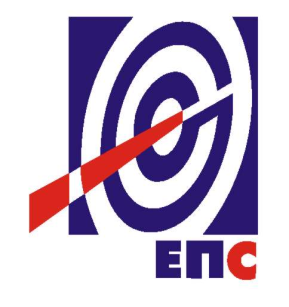 КОНКУРСНА ДОКУМЕНТАЦИЈАза подношење понуда у отвореном поступку за јавну набавку услугe бр. ЈН/1000/0490/2018„Консултантске услуге на пословима реконструкције ТЕНТ А2“(заведено у ЈП ЕПС број 12.01.210264/12 - 18 од 05.09.2018. године)Београд, септембар 2018. годинеНа основу члана 32 и 61. Закона о јавним набавкама („Сл. гласник РС” бр. 124/2012, 14/2015 и 68/2015), (у даљем тексту Закон),члана 6. Правилника о обавезним елементима конкурсне документације у поступцима јавних набавки и начину доказивања испуњености услова („Сл. гласник РС” бр. 86/15), Одлуке о покретању поступка јавне набавке број 12.01.210264/3-18 oд 14.05.2018. године и Решења о образовању комисије за јавну набавку број 12.01.210264/3-168 oд 14.05.2018.  године припремљена је:КОНКУРСНА ДОКУМЕНТАЦИЈАза подношење понуда у отвореном поступку за јавну набавку услуге бр. ЈН/1000/0490/2018Садржај конкурсне документације:                         Укупан број страна документације: 93ОПШТИ ПОДАЦИ О ЈАВНОЈ НАБАВЦИПОДАЦИ О ПРЕДМЕТУ ЈАВНЕ НАБАВКЕ2.1 Опис предмета јавне набавке, назив и ознака из општег речника  набавкеОпис предмета јавне набавке: „Консултантске услуге на пословима реконструкције ТЕНТ А2“Назив из општег речника набавке: 71356300-1Ознака из општег речника набавке: Услуге техничке подршкеДетаљни подаци о предмету набавке наведени су у техничкој спецификацији (поглавље 3. Конкурсне документације)ТЕХНИЧКА СПЕЦИФИКАЦИЈА ТЕХНИЧКА СПЕЦИФИКАЦИЈА ЗА КОНСУЛТАНТСКЕ УСЛУГЕ НА ПОСЛОВИМА РЕКОНСТРУКЦИЈЕ БЛОКА ТЕНТ А2СадржајУВОД .............................................................................................................................5ОБИМ УСЛУГА .............................................................................................................72.1.Припрема техничких подлога за израду конкурсне документације јавне набавке и консултантска помоћ у процесу јавне набавке....................................................82.1.1. Припрема техничких подлога за израду конкурсне документације пре покретања поступака јавних набавки2.1.2. Припрема техничких подлога за израду модела уговора2.1.3. Припрема подлоге за израду модела за оцену најповољније понуде у техничком смислу2.1.4. Консултантска помоћ у фази до отварања понуда	2.2. Детаљни контролни прорачун парног блока ТЕ Никола Тесла А2.................11        2.2.1 Котловско постројење...............................................................................11	        2.2.2 Парно турбинско постројење...................................................................12	        2.2.3 Електроенергетско постројење.............................................................142.2.4 Систем за дистрибуирано управљање (ДЦС), систем заштите и             надзор свих постројења блока....................................................................14	2.3. Усклађивање планова контроле, контрола опреме код произвођача...........15	2.4 Праћење реализације Пројекта и вршење стручног надзора...........................15	2.5.  Усаглашавање програма испитивања и учешће у пуштању у рад.................15	2.6. Верификација резултата.........................................................................................16  3  	    ОСОБЉЕ ЗА ИЗВРШЕЊЕ УСЛУГЕ...........................................................................17  	    3.1 Предлог организације Тима за извршење услуга као и опис задужења                     и овлашћења Руководиоца пројекта и кључног особља.............................171	УВОДТермоелектрана „Никола Тесла А“ налази се у непосредној близини Обреновца, на десној обали реке Саве на 41. километру узводно од Београда. Термоелектрана има укупно шест блокова који су пуштени у погон између 1970. и 1979. године.  Као гориво користи се лигнит из угљеног басена Колубара.Блокови А1 и А2 пројектовани су за рад у базном дијаграму оптерећења електроенергетског система (ЕЕС), и пуштени су у рад 1970. године.Сваки од блокова А1 и А2 састоји се од котла номиналног капацитета 650 t/h прегрејане паре. Котлови су произведени у фабрици котлова SES, Словачка. Технологија сагоревања у котловима блокова А1 и А2 је сагоревање спрашеног угља, са уграђеном решетком за догоревање. У котловима вода и пара природно циркулишу, и изведено је и међупрегревање паре.Парне турбине су троцилиндричне кондезационе парне турбине К-200-130, снаге 210 МW, произведене у Лењинградском Металском Заводу - ЛМЗ, Русија.На изласку димних гасова из котлова, за потребе одстрањивања прашкастих материја из димног гаса, уграђено је електрофилтерско постројење. Електрофилтерска постројења оба блока реконструисана су да би се обезбедило поштовање тадашњих законских норматива за GVE (˂ 50 mg/Nm3). На блоку А2 је током 2005. године завршена реконструкција електрофилтерског (ЕФ) постројења од стране пољске фирме ELWО, а током 2006. године Енергопројект је извршио реконструкцију ЕФ постројења на блоку А1.На блоковима не постоји систем за одсумпоравање димних гасова (ОДГ).Генератори блокова А1 и А2, произвођача Електротјажмаш, Харковски завод, Украјина, номиналне снаге 210 МW (247 МVА), номиналног напона 15,75 kV и номиналног фактора снаге 0,85, пуштени су у рад 1970. године, од када се стално налазе у погону. Хлађење статора и ротора врши се водоником притиска 4 bar. Водоник се хлади у хладњацима са проточном речном водом. Побуда генератора је била обртна независна са будилицом, а уграђена је тиристорска као главна побуда. Генератори су везани преко блок трансформатора на мрежу 220 kV. Веза генератора и блок трансформатора изведена је оклопљеним шинама.Управљање и надзор рада блока врши се са пулта из термокоманде. Одржавање снаге блока и задатих вредности основних параметара реализује се са системом аутоматске регулације процеса – савременог ДЦС система управљања „Atlas View T-power“, производње IMP (А1 2006. год., А2 2005. год), са адаптацијом хардвера и софтвера комплетног ДЦС система блока (А1 2009. год., А2 2010. год.).Близина реке Саве омогућила је примену отвореног типа расхладног система кондезатора. За ове потребе се користи црпна станица, која је заједничка за све блокове термоелектране Никола Тесла А. У оквиру ње смештене су хидромеханичка опрема за пречишћавање воде и пумпе расхладне воде. За сваки блок предвиђена је по једна пумпа, а једна пумпа обезбеђује заједничку резерву.Хемијска припрема воде се врши у заједничком постројењу за хемијску припрему воде. Ово постројење је грађено етапно и задовољава све тренутне потребе блокова А1 - А6.Отпрема пепела и шљаке обавља се хидрауличним системом транспорта са ретком мешавином (однос чврсто:течно – 1:10). Пепео и шљака одлажу се на заједничку депонију. Блокови А1 и А2 су реконструисани за потребе даљинског грејања Обреновца. Идентична реконструкција је изведена према руској документацији за оба блока. За загревање воде у топлификационом систему за грејање Обреновца предвиђено је двостепено загревање, првостепено у загрејачима блока А2 са минималним притиском 1,2 bar, а другостепено у загрејачима блока А1 са регулисаним притиском и до 2,5 bar, у зависности од потребе температурног загревања.Основни технички подаци за блок А2У Електропривреди Србије је донета стратешка одлука да се са блоковима А1 и А2 ТЕ Никола Тесла номиналне снаге 210 МW уђе у програм продужења радног века са модернизацијом блокова која подразумева повећање снаге и степена корисности као и смањење емисије штетних гасова у околину.Код модернизације ће се задржати непромењени следећи параметри рада блока: • масени проток свеже паре,• притисак и температура свеже паре и температура догрејане паре.Намера је да се за планирани обим послова покрену и спроведу четири одвојене јавне набавке: • за опрему и радове на котловском постројењу,• за опрему и радове на турбинском постројењу,• за опрему и радове на електро енергетским постројењима и• за опрему и радове на системима управљања и надзора - МРУ (мерења –    регулације –  управљања).Циљеви инвестирања су, да се кроз пројекат модернизације, дође до решења која ће омогућити:• поуздан и безбедан рад постројења, уз продужетак радног века, за   наредних 100 000 сати, уз задржавање система за даљинско грејање  Обреновца, • побољшање степена корисности блока,• усаглашавање са пројектом заједничког система ОДГ   за блокове А3 – А6,• усаглашавање са пројектом реконструкције система за одлагање    пепела, шљаке и гипса за блокове А1 - А6• задовољавање прописа и стандарда заштите животне средине,• отклањање свих, до сада уочених, технолошких ограничења,• продужетак међуремонтног периода, уз скраћење трајања планских   застоја.2 	ОБИМ УСЛУГАУ склопу реализације Реконструкције Блока ТЕНТ А2 (у даљем тексту и као Пројекат) планира се ангажовање компаније за пружање консултантских услуга са циљем да Консултант обезбеди експертизу процеса рада блока А2 ТЕ Никола Тесла и приступи активностима припремања и израде јавне набавке са техничко – економског аспекта за модернизацију блока А2 ТЕ Никола Тесла. Консултант ће припремити подлоге комисији за израду конкурсне документацију за избор извођача радова за реализацију Пројекта у складу са Законом о јавним набавкама. Понуђач пружа Наручиоцу свеобухватну подршку током целокупне припреме и извршења Пројекта са циљем да се достигну главни пројектни циљеви попут извршења Пројекта у оквиру буџета, дефинисаног Термин плана, потребних техничких параметара и квалитета.Понуђач ће извршити услуге са дужном пажњом, ефикасно и економично, у складу са опште прихваћеним правилима струке. Поштоваће добра искуства у управљању и увек ће применити одговарајућу напредну технологију и безбедне мере. Понуђач ће увек деловати, у погледу било ког питања у вези са предметном услугом, као добронамерни саветник Наручиоца, и увек ће подржавати и чувати легитимне интересе Наручиоца у сваком контакту са трећим лицима. Тражене услуге консултаната чине управљање имплементацијом Пројекта, почев од тендера за набавку Пројекта и завршава са техничким пријемом објекта, у циљу планираних квалитета, рокова и буџета.Изабрани Понуђач ће потписати Уговор у складу са  моделом уговора  који је саставни део конкурсне докуметнације.Понуђач је у обавези да прати и пружа свеобухватну подршку Наручиоцу у реализацији Пројекта.Такође Понуђач се у свом раду мора придржавати свих позитивних законских прописа Републике Србије а нарочито:Закона о планирању и изградњи ("Сл. глaсник РС", бр. 72/2009, 81/2009 - испр., 64/2010 - oдлукa УС, 24/2011, 121/2012, 42/2013 - oдлукa УС, 50/2013 - oдлукa УС, 98/2013 - oдлукa УС, 132/2014 ,145/2014 и 22/2015)Закона о заштити природе ("Сл. глaсник РС", бр. 36/2009, 88/2010 и 91/2010 - испр. и 14/2016)Закона о безбедности и здрављу на раду ("Сл. глaсник РС", бр. 101/2005, 91/2015 и 113/2017 – др.закон)Закона о заштити од пожара ("Службeни глaсник РС", бр. 111/2009 и 20/2015Консултант пружа Наручиоцу свеобухватну подршку током целокупне припреме и стручни надзор током извршења Пројекта и учешћа у пуштању у рад, са циљем да се достигну главни пројектни циљеви - управљање реализацијом пројекта и то: • Припрема техничке подлоге и дефинише основне параметаре рада постројења за израду техничке спецификације, припрема техничке подлоге за израду модела уговора, припрема подлоге за израду модела за оцену најповољније понуде у техничком смислу и дефинише друга техничка питања као подлогу за израду конкурсне документације (контрола квалитета, гарантни рокови)• Израђује детаљне котролне прорачуне (за котловско и турбинско постројење – провера пројекта),• Врши стручни надзор над израдом пројектне документације која се састоји од   Пројекта за извођење и Пројекта заштите од пожара и учешћа у пуштању    у рад,• Усклађује планове контроле и контроле опреме код произвођача,• Прати реализацију и стручни надзор ремонта и пуштања  у погон,• Усаглашава програм техничких испитивања (гаранцијска и друга законом прописана испитивања) и• Верификација резултата;у циљу остварења планираног буџета, дефинисаног Термин плана, потребних техничких параметара и квалитета.Наручилац ће на увид доставити следећу документацијуИдејни Пројекат TE “Никола Тесла А“, Blok 1&2 Продужење радног века и повећање снаге, Катастарска парцела 1934 К.О. Уровци, Енергопројект Ентел 2017.1:    Пројекат архитектуре2:    Пројекат конструкције4:    Пројекат електроенергетских инстлација5/1: Пројекат мерења регулације и управљања5/2: Пројекат телекомуникација и система дојаве пожара7/1: Пројекат технологије – Котловско постројење7.2: Пројекат технологије – Турбинско постројење7.3: Пројекат технологије – Систем за пречишћавање димних гасова7.4: Пројекат технологије – Помоћни системиТоплификација Обреновца, Главни пројекат пумпно-измањивачке станице у ТЕ „Никола Тесла“ А, Енергопројект, 1983.,Измена плана генералне регулације објеката Термоелектране „Никола Тесла“ А са припадајућом депонијом,  2017.Плана генералне регулације регулације објеката Термоелектране „Никола Тесла“ А са припадајућом депонијом, Саобраћајни институт ЦИП, 2008.2.1 Припрема техничких подлога за израду конкурсне документације јавне набавке и консултантска помоћ у процесу јавне набавке 2.1.1 Припрема техничких подлога за израду конкурсне документације пре покретања поступака јавних набавкиКонсултант ће пружити стручну помоћ ЈП ЕПС-у у припреми техничких подлога пре покретања поступака јавних набавки за испоруку опреме и реализацију планираних радова. Активности припремања и израде јавне набавке са техничко – економског аспекта за модернизацију блока А2 ТЕ Никола Тесла имају првенствено следећи циљ:•	поуздан и безбедан рад постројења, уз продужетак радног века, за наредних             100 000 сати, уз задржавање система за даљинско грејање Обреновца, •	побољшање степена користности блока,•	усаглашавање са пројектом заједничког система ОДГ за блокове А3 – А6,•	усаглашавање са пројектом реконструкције система за одлагање пепела, шљаке           и гипса за блокове А1- А6•	задовољавање прописа и стандарда заштите животне средине,•	отклањање свих, до сада уочених, технолошких ограничења (Подлога Идејни            Пројекат са Студијом оправданости ),•	продужетак међуремонтног периода, уз скраћење трајања планских застоја.Обим послова при припреми све четири јавне набавке подразумева дефинисање (консултант пружа стручну помоћ комисији за јавне набавке у домену):•	техничких подлога и дефинисања основних параметара рада постројења за израду техничке спецификације,•	техничких подлога за модел Уговора (детаљно дато у тач. 2.1.1.1),•	припрема подлоге за израду модела за оцену најповољније понуде у техничком смислу и  •	других техничких питања (контрола квалитета, гарантни рокови).Посебни захтеви при припреми конкурсних документација за сваку од четири јавне набавке појединачно (Котловско постројење, Турбинско постројење, Електро – енергетско постројење, Систем за управљање, систем заштите и надзор – МРУ) подразумевају дефинисање иницијалних/контролних прорачуна према условима које дефинише инвеститор, ЈП ЕПС.Котловско постројење (јавна набавка број 1)постављање техничких захтева рада котловског постројења у погледу степена корисности, снаге, уклапања у постојећу опрему,-	услова рада постројења (базни или променљиви режим рада),- 	прорачуни котловског постројења: термички, аеродинамички,хидродинамички иCFD прорачун ложиштаТурбинско постројење (јавна набавка број 2)-  	постављање техничких захтева рада турбопостројења у погледу степена                                 корисности, снаге, уклапања у постојећу опрему,- 	услова рада постројења (базни или променљиви режим рада),-          услова рада постројења (базни или променљиви режим рада),-	начина регулисања турбине и-	посебних режима рада постројења (рад турбине у топлификациономрежиму и уклапање са постојећом опремом у смислу параматара икапацитета),-	анализа концепта парне турбине,-	анализа конструктивних решења парне турбине,-	анализа усклађености турбине по прикључним мерама и параметрима,-	степен корисности и проточне карактеристике ТВП, ТСП и ТНП,-	прорачун површине кондензатора и притиска кондензације,-	пад притиска са стране расхладне воде,-	прорачун брзине струјања воде у цевима кондензатора,-	помоћни системи кондензатора,-	контролни прорачун површине и температурских разлика свих загрејача,Електро – енергетско постројење (јавна набавка број 3)-	дефинисање основних параметра заједничког рада турбине и генератора-	техничких захтеви који се постављају у погледу активне и реактивне снаге,фактора снаге, степена корисности, уклапања у постојећу опрему,-	избор – модификација побудног система генератора,-	избор система за регулацију и заштиту генератора.Систем за управљање, систем заштите и надзор  – МРУ (јавна набавка број 4)-	дефинисање техничких захтева који се постављају пред турбинскирегулатор и котловску регулацију, системâ заштите по питању испуњења захтева из Правила о раду преносног система,-	усаглашавање спецификације МРУ система са осталим спецификацијамада би се добило вођење целог процеса кроз један систем,-	усаглашавање спецификације МРУ са системом ПРОТИС,-	специфицирање измена на МРУ у циљу модернизације МРУ система и системâ заштите,-	 специфицирање измена система МРУ услед измене примарне опреме           постројења.2.1.2. Припрема техничких подлога за израду модела уговораКонсултант ће пружити стручну помоћ ЈП ЕПС-у у: •	припреми подлога за технички део модела Уговора са будућим Испоручиоцем опреме,•	одређивању обима испоруке опреме, документације и радова,•	постављању рокова испоруке,•	одређивању нивоа квалитета потребне опреме, стандарда и критеријума прихватљивости•	дефинисању обавеза и одговорности будућег Испоручиоца у току извођења радова, пуштања у погон и пријема опреме,•	дефинисању гарантних услова за опрему: параметара који су предмет гаранције, начина, рокова и стандарда извођења гаранцијских испитивања, корекционе криве,•	одређивању одштете услед неиспуњених гарантних услова за опрему и•	дефинисању других техничких питања.     2.1.3. Припрема подлоге за израду модела за оцену најповољније понуде у техничком смислуКонсултант  ће пружити стручну помоћ ЈП ЕПС-у у припреми подлога за преглед, проверу и оцену приспелих понуда у техничком смислу. Обим послова при прегледу, провери и оцени приспелих понуда за сва четири тендера (котловско постројење, турбинско постројење, електроенергетско постројење,  МРУ – Систем за управљање, системи заштите и надзора) подразумева припрему подлога за израду модела за оцену најповољније понуде у техничком смислу.Посебан обим послова при прегледу, провери и оцени приспелих понуда за посебне јавне набавке подразумева следеће послове:Котловско постројењео	за исправне понуде спровести основне контролне прорачуне у вези са            котловским постројењем, ради провере понуђених решења у смислу 	степена корисности и редукције NОx и осталих захтева тендера.Турбинско постројењео	за исправне понуде спровести основне контролне прорачуне у вези са            турбинским постројењем, ради провере понуђених решења, у смислу           степена корисности, повећања снаге и осталих захтева тендера.Електро – енергетско постројење    о	за исправне понуде - спровођење детаљног контролног прорачунагенератора – провера понуђених података.Систем за управљање, систем заштите и надзор (МРУ)    о 	за исправне понуде – спровођење детаљње провере комплетног система за дистрибутивно управљање (ДЦС), системâ заштите и надзор свих постројења блока – провера понуђених података2.1.4 Консултантска помоћ у фази до отварања понудаОд тренутка објаве конкурсне документације до отварања понуда Консултант ће пружити техничку помоћ ЈП ЕПС у разјашњавању техничких питања потенцијалних понуђача која се односе на технички део Конкурсне документације за коју је Консултант припремио подлоге.2.2 Детаљни контролни прорачун парног блока ТЕ Никола Тесла А22.2.1  Котловско постројење:Планом је предвиђена ревитализација котловског постројења, првенствено парног котла, и модификација система сагоревања како би се остварио смањени садржај азотних оксида применом примарних или комбинованих поступака. Повећање снаге блока би се остварило променом парне турбине. Масени проток свеже паре би, као што је раније напоменуто, остао непромењен.У оквиру котловског постројења разматраће  се следећа опрема: све котловске грејне површине – ложиште (испаривач), прегрејачи свеже паре, накнадни прегрејачи паре, загрејач воде и загрејач ваздуха као и други помоћни уређаји (пре свега вентилаторски млинови) после детаљне провере стања и преосталог радног века као и замена постојећих редуцир станица са бајпасом ВП.Сви ови елементи биће ремонтовани и по потреби поједини делови замењени. Уколико се укаже потреба за променом конструкције појединих грејних површина или помоћних уређаја у циљу повећања расположивости предложиће се њихова реконструкција или замена.Такође, због смањења садржаја азотних оксида примарним или комбинованим мерама потребно је извршити модификацију система сагоревања реконструкцијом постојећег ложног уређаја. То подразумева реконструкцију испаривача смештеног у ложишту котла, постројења за припрему угљеног праха и млазних горионика и постављања млазница и канала за ваздух за догоревање. Детаљни контролни прорачуни котловског постројења – провера пројекта обухвата следеће контролне прорачуне:термички,аеродимнамичкихидродинамички иCFD прорачун ложишта,Концепција заштите котловског постројењаДетаљни контролни прорачуни спровешће се за већи број горива и продукција паре у сврху процене рада основних елемената котловског постројења блока А2. Циљ прорачуна је да се провере најважнији параметри рада парног котла у целини, након спроведене модификације система сагоревања, а у смислу смањења садржаја азотних оксида и постизања захтеваних радних параметара.2.2.2 Парно турбинско постројењеНамера је да се набави нова модерна парна турбина знатно бољих аеродинамичких својстава у односу на садашњу машину. Очекује се да ће се без промене количине и параметара свеже и догрејане паре, односно без промене количине доведене топлоте турбинском постројењу, моћи да оствари већа електрична снага генератора уз знатно бољи степен корисности. Такође, постојећи генератор треба да буде замењен новим, ваздухом хлађеним, са пратећим помоћним системима.У оквиру турбинског постројења ће бити разматрана и следећа опрема: загрејачи главног кондензата/напојне воде, кондензатор, напојна пумпа, конденз пумпе, пумпна станица расхладне воде, размењивачи топлоте за грејање Обреновца и други помоћни уређаји, после детаљне провере стања и преосталог радног века.Сви ови уређаји ће бити ремонтовани и по потреби поједини делови или агрегати замењени.Нова парна турбина и генератор треба да према спољашњим димензијама и прикључним мерама одговарају садашњем стању блокова, односно, да се потпуно уклопе са опремом која остаје у употреби и после модернизације, првенствено димензијама постојећег турбостола.Овај део обухвата контролне прорачуне топлотне шеме и контролне прорачуне кључних елемената турбинског постројења блока А2 (парна турбина, кондензатор, загрејачи ниског и високог притиска, бајпас НП итд.). Циљ прорачуна је да се провере прорачуни и решења које даје понуђач опреме, провери у новим условима рада капацитет компонената које неће бити замењене и одреде радне карактеристике турбопостројења са новом турбином на различитим режимима рада.Контролни прорачун одузимања паре и размењивача топлоте за грејање Обреновца, умањење производње електричне енергије услед потребе за испоруком топлотне енергије. Специфична потрошња топлоте за производњу топлотне енергије, комбиновани режими рада. После уградње нове турбине, која треба да обезбеди бољи степен корисности турбинског постројења и већу снагу, и поред задржавања постојећих параметара свеже и догрејане паре, промениће се већина других параметара:•	степен корисности и проточна карактеристика турбине,•	стање хладне паре за догревање,•	термодинамичка стања и протоци на местима одузимања,•	стање паре и проток паре на улазу у кондензатор што изазива промену оптерећења 	кондензатора и притиска кондензације,•	параметари у систему главни кондензат/напојна вода (са стране напојне воде и са 	стране одузете паре).Због тога је потребно обавити контролне прорачуне топлотне шеме и компонената турбинског постројења.2.2.2.1  Прорачун топлотне шеме парног блока ТЕ Никола Тесла А2Спровести контролни прорачун топлотне шеме блока након уградње нове турбине са следећим параметрима:    	•	проток свеже паре			634 t/h          	•	параметри свеже паре		130 bar/535 oC•	параметри догрејане паре	26,4 bar/535 oC•	притисак у кондензатору 		0,05 bar•	температура напојне воде	242 oCПарни блок има једно догревање паре и седам одузимања паре из турбине за загревање главног кондензата и напојне воде. Хлађење кондензатора је проточно, водом из Саве. Напојна пумпа има електромоторни погон.Прорачун топлотне шеме обухвата:•	прорачуне масених протока и величина стања паре/воде на улазу и излазу свих 	кључних компонената парног блока,•	прорачун главних термодинамичких параметара парног блока и парног 	турбинског постројења,•	израда биланса и билансних шема блока,•	капацитети новопројектованих бајпас станица ВП и НППрорачуне топлотне шеме блока извести за:		•	номинални режим рада (100%),		•	режим са максималном снагом,		•	више парцијалних режима рада (85% и 70%) и технички минимум,		•	комбиновани режими производње електричне и топлотне енергије,•	зимски и летњи режим рада са различитим температурама расхладне воде.2.2.2.2  Парна турбина		•	анализа концепта парне турбине,		•	анализа конструктивних решења парне турбине,		•	анализа усклађености турбине по прикључним мерама и параметрима,		•	степен корисности и проточне карактеристике ТВП, ТСП и ТНП,•	регулисање парне турбине.2.2.2.3 Снабдевање расхладном водом и контролни порачун кондензацијског постројења		•	прорачун површине кондензатора и притиска кондензације,		•	пад притиска са стране расхладне воде,		•	прорачун брзине струјања воде у цевима,•	помоћни системи кондензатора.2.2.2.4  Загрејачи главног кондензата и напојне воде•	контролни прорачун површине и температурских разлика свих загрејача.2.2.3. Електро – енергетско постројењеУ обим консултантске услуге улази обављање детаљног контролног прорачуна турбогенератора, односно провера реалности понуђених карактеристика и параметара за одабране генераторе.Контролни прорачун се састоји из провере димензионих решења, електромагнетног прорачуна свих електричних и магнетних величина и карактеристика, параметара, побудне струје, електромагнетних сила и момената, критичне брзине ротора генератора, прорачун губитака, топлотни прорачун и прорачун степена искоришћења. Овај прорачун ће бити прилагођен и примењен на уговорени генератор хлађен ваздухом. Испоручилац ће дати све неопходне податке за проверу прорачуна. Поред прорачуна уско везаних за генератор, потребно је извршити и прорачун 6 kV постројења (струје кратког споја и назначене струје).2.2.4. Систем за дистрибуирано управљање (ДЦС), системи заштита и надзор свих постројења          блокаУ обим консултантске услуге улази обављање детаљног контролног прорачуна мерне и управљачке опреме котловског постројења, турбогенератора и свих осталих делова постројења на блоку, системâ заштита, односно провера реалности понуђених карактеристика и параметара за одабрану мерно-управљачку опрему.Контролни прорачун се састоји из провере димензионих решења, прорачуна свих електричних и магнетних величина и карактеристика, параметара мерне и управљачке опреме, системâ заштита и прорачун степена искоришћења опреме. Испоручилац мерне и управљачке опреме ће дати све неопходне податке за проверу прорачуна. Такође је неопходно извршити детаљне контролне прорачуне и проверу свих карактеристика за електро-хидрауличку и електро-пнеуматску опрему, комплетног система за управљање и надзор свих постројења блока.2.3 Усклађивање планова контроле, контрола опреме код произвођачаКонсултант ће пружити стручну помоћ и активно учествовати у:•	вршењу прегледа, давању примедби и допуни планова контроле опреме,•	контроли опреме код произвођача.2.4 Праћење реализације Пројекта и вршење стручног надзораОбим ове услуге подразумева стручну помоћ Консултанта у следећим активностима:•	вођење састанака извођач– инвеститор, •	контрола преписке,контроли током израде пројекта за извођење,•	контроли унетих техничких података, параметара и решења у пројекту за извођење,•	контрола поштовања рокова испоруке опреме,•	контрола квалитета испоручене опреме,•	контрола и провера квалитета извођења свих врста радова и примена прописа, 	стандарда и техничких норматива,•	контрола извођења радова на градилишту, као и на местима где се изводе други 	радови за потребе грађења објекта, •	контрола испоруке опреме и пратеће документације, провера да ли постоје 	докази о квалитету материјала, опреме и инсталација који се уграђују или 	постављају у објекат и да ли постоји документација којом се доказује њихов 	квалитет (атест, сертификат, извештај о испитивању и др.),•	контролу и проверу квалитета изведених радова који се, према природи и 	динамици изградње објекта, не могу проверити у каснијим фазама изградње 	објекта,•	контролу и оверу количина изведених радова (овера грађевинских књига, 	привремених и окончаних ситуација, рачуна за изведене радове и др.), или 	степена изведености радова,•	помоћ инвеститору у процесу уградње опреме (надзор врши инвеститор) и•	активности у току пуштања погона у рад.2.5 Усаглашавање програма испитивања и учешће у пуштању у радОбим ове услуге подразумева учешће консултанта у пословима усаглашавања појединачних програма потребних испитивања са испоручиоцима опреме (опреме из јавних набавки број 1,2,3 и 4),  оператором преносног система и  стручним тимом Наручиоца. Обим ове услуге подразумева и учешће консултанта у пословима пуштања у рад и спровођењу гаранцијских испитивања.Кључне групе  испитивања•	прописана законским актима Републике Србије,•	прописана од стране испоручиоца опреме из јавне набавке            (јавне набавке 1, 2, 3 и 4),•	прописане од стране оператора преносног система електричне енергије.2.6 Верификација резултатаПосле завршеног Пројекта, пуштања у погон и спроведених гаранцијских испитивања, Консултант ће израдити завршни извештај о постигнутим резултатима, побољшањима која су постигнута и степену испуњености уговорених обавеза од стране испоручиоца опреме.Неопходно је да консултант обради и све резултате испитивања која су дефинисана законским актима и да припреми извештај у одговарајућој (захтеваној) форми.3.	Особље за извршење услугеПонуђач је у обавези да формира Тим за извршење услуга, као и да именује Руководиоца/Заменика Тима, кључно особље и остало особље дефинисано у тач. 3.1.3.1 Предлог организације Тима за извршење услуга као и опис задужења и овлашћења       Руководиоца тима и кључног особљаРуководилац тимаРуководилац тима организује рад чланова Понуђача и управља извршењем Уговора, спроводи поступке у вези са системом квалитета и одговоран је за бележење свих активности у вези са консултантским услугама;Руководилац тима је одговоран за контролу извођења Пројекта и мора бити ангажован пуно радно време на Пројекту током трајања Уговора, не може бити ангажован током трајања Пројекта ни на једном другом пројекту;Вођа тима за машински део, главна погонска опрема – котао и помоћна опремаВођа тима за машински део, главна погонска опрема – турбина и пратећа постројењаВођа тима за грађевинско-архитектонски део – главни, посебни и унутрашњи грађевински радовиВођа тима за електро-енергетски деоВођа тима за МРУ део (управљање, заштите и надзор) Члан тима за надзор за машински део, главна погонска опрема – котао и помоћна опремаЧлан тима за надзор за машински део, главна погонска опрема – турбина и пратећа постројењаЧлан тима за надзор за грађевинско-архитектонски део – главни, посебни и унутрашњи грађевински радовиЧлан тима за надзор за електро-енергетски деоЧлан тима за надзор за МРУ део (управљање, заштите и надзор)Понуђач је у обавези да у понуди именује и Заменика руководиоца тима.Наведено кључно особље из Понуде и Руководилац/Заменик руководиоца тима, се не може мењати осим у случајевима и под условима експлицитно наведеним у Уговору.Поред кључног особља, Понуђач мора да располаже и  стручним особљем за следеће области:термотехничке, термоенергетске, процесне и гасне инсталације,електроенергетске инсталације високог и средњех напона,управљање електромоторним погонима-аутоматика, мерење и регулација,електроенергетске инсталације ниског и средњег напона,телекомуникационе мреже и системи,електроенергетске инсталације високог и средњег напона за далеководе напона 110 kV и више kVелектроенергетске инсталације високог и средњег напона за трафостанице напона 110 kV и више kVграђевинске конструкције,челичне конструкције,грађевинске конструкције објеката високоградње,грађевинске конструкције објеката нискоградње,транспортна средства, машинске конструкцијекоји ће, у случају потребе, пружити стручну помоћ Тиму за извршење услуга (кључном особљу побројаном од 1-11). УСЛОВИ ЗА УЧЕШЋЕ У ПОСТУПКУ ЈАВНЕ НАБАВКЕ ИЗ ЧЛ. 75. И 76. ЗАКОНА О ЈАВНИМ НАБАВКАМА И УПУТСТВО КАКО СЕ ДОКАЗУЈЕ ИСПУЊЕНОСТ ТИХ УСЛОВАПонуда понуђача који не докаже да испуњава наведене обавезне и додатне услове из тачака 1. до 7. овог обрасца, биће одбијена као неприхватљива.1. Сваки подизвођач мора да испуњава услове из члана 75. став 1. тачка 1), 2) и 4) Закона, што доказује достављањем доказа наведених у овом одељку. Услове у вези са капацитетима из члана 76. Закона, понуђач испуњава самостално без обзира на ангажовање подизвођача.2. Сваки понуђач из групе понуђача  која подноси заједничку понуду мора да испуњава услове из члана 75. став 1. тачка 1), 2) и 4) Закона, што доказује достављањем доказа наведених у овом одељку. Услове у вези са капацитетима из члана 76. Закона понуђачи из групе испуњавају заједно, на основу достављених доказа у складу са овим одељком конкурсне документације.3. Докази о испуњености услова из члана 77. Закона могу се достављати у неовереним копијама. Наручилац може пре доношења одлуке о додели уговора, захтевати од понуђача, чија је понуда на основу извештаја комисије за јавну набавку оцењена као најповољнија да достави на увид оригинал или оверену копију свих или појединих доказа.Ако понуђач у остављеном, примереном року који не може бити краћи од пет дана, не достави на увид оригинал или оверену копију тражених доказа, наручилац ће његову понуду одбити као неприхватљиву.4. Лице уписано у Регистар понуђача није дужно да приликом подношења понуде доказује испуњеност обавезних услова за учешће у поступку јавне набавке, односно Наручилац не може одбити као неприхватљиву, понуду зато што не садржи доказ одређен Законом или Конкурсном документацијом, ако је понуђач, навео у понуди интернет страницу на којој су тражени подаци јавно доступни. У том случају понуђач може, у Изјави (која мора бити потписана и оверена), да наведе да је уписан у Регистар понуђача. Уз наведену Изјаву, понуђач може да достави и фотокопију Решења о упису понуђача у Регистар понуђача.  На основу члана 79. став 5. Закона понуђач није дужан да доставља следеће доказе који су јавно доступни на интернет страницама надлежних органа, и то:1)извод из регистра надлежног органа:-извод из регистра АПР: www.apr.gov.rs2)докази из члана 75. став 1. тачка 1) ,2) и 4) Закона-регистар понуђача: www.apr.gov.rs5. Уколико је доказ о испуњености услова електронски документ, понуђач доставља копију електронског документа у писаном облику, у складу са законом којим се уређује електронски документ.6. Ако понуђач има седиште у другој држави, наручилац може да провери да ли су документи којима понуђач доказује испуњеност тражених услова издати од стране надлежних органа те државе.7. Ако понуђач није могао да прибави тражена документа у року за подношење понуде, због тога што она до тренутка подношења понуде нису могла бити издата по прописима државе у којој понуђач има седиште и уколико уз понуду приложи одговарајући доказ за то, наручилац ће дозволити понуђачу да накнадно достави тражена документа у примереном року. 8. Ако се у држави у којој понуђач има седиште не издају докази из члана 77. став 1. Закона, понуђач може, уместо доказа, приложити своју писану изјаву, дату под кривичном и материјалном одговорношћу оверену пред судским или управним органом, јавним бележником или другим надлежним органом те државе. 9. Понуђач је дужан да без одлагања, а најкасније у року од 5 (пет) дана од дана настанка промене у било којем од података које доказује, о тој промени писмено обавести наручиоца и да је документује на прописани начин.5. . КРИТЕРИЈУМ ЗА ДОДЕЛУ УГОВОРАИзбор најповољније понуде ће се извршити применом критеријума „Најнижа понуђена цена“.Критеријум за оцењивање понуда Најнижа понуђена цена, заснива се на понуђеној цени као једином критеријуму.У случају примене критеријума најниже понуђене цене, а у ситуацији када постоје понуде домаћег и страног понуђача који пружају услуге, Наручилац мора изабрати понуду домаћег понуђача под условом да његова понуђена цена није преко 5% већа у односу на најнижу понуђену цену страног понуђача. Предност дата за домаће понуђаче (члан 86.  став 1. до 4. Закона) у поступцима јавних набавки у којима учествују понуђачи из држава потписница Споразума о слободној трговини у централној Европи (ЦЕФТА 2006) примењиваће се сходно одредбама тог споразума.Предност дата за домаће понуђаче (члан 86. став 1. до 4. Закона) у поступцима јавних набавки у којима учествују понуђачи из држава потписница Споразума о стабилизацији и придруживању између Европских заједница и њихових држава чланица, са једне стране, и Републике Србије, са друге стране, примењиваће се сходно одредбама тог Споразума.Резервни критеријумУколико две или више понуда имају једнаку понуђену цену која је и најнижа, Наручилац ће уговор доделити понуђачу који буде извучен путем жреба. Наручилац ће писмено обавестити све понуђаче који су поднели понуде о датуму када ће се одржати извлачење путем жреба. Жребом ће бити обухваћене само оне понуде које имају једнаку најнижу понуђену цену. Извлачење путем жреба Наручилац ће извршити јавно, у присуству понуђача, и то тако што ће називе понуђача исписати на одвојеним папирима, који су исте величине и боје, те ће све те папире ставити у провидну кутију одакле ће извући само један папир. Понуђачу чији назив буде на извученом папиру ће бити додељен уговор. Наручилац ће сачинити и доставити записник о спроведеном извлачењу путем жреба.Записник о  извлачењу путем жреба потписују чланови комисије и присутни овлашћени представници понуђача, који преузимају примерак записника.Наручилац ће поштом или електронским путем доставити Записник о  извлачењу путем жреба понуђачима који нису присутни на извлачењу.6. УПУТСТВО ПОНУЂАЧИМА КАКО ДА САЧИНЕ ПОНУДУКонкурсна документација садржи Упутство понуђачима како да сачине понуду и потребне податке о захтевима Наручиоца у погледу садржине понуде, као и услове под којима се спроводи поступак избора најповољније понуде у поступку јавне набавке.Понуђач мора да испуњава све услове одређене Законом о јавним набавкама (у даљем тексту: Закон) и конкурсном документацијом. Понуда се припрема и доставља на основу позива, у складу са конкурсном документацијом, у супротном, понуда се одбија као неприхватљива.Језик на којем понуда мора бити састављенаНаручилац је припремио конкурсну документацију на српском језику и водиће поступак јавне набавке на српском језику. Понуда са свим прилозима мора бити сачињена на српском језику.Прилози који чине саставни део понуде, достављају се на српском језику. Уколико је неки прилог (доказ или документ) на страном језику, он мора бити преведен на српски језик и оверен од стране овлашћеног преводиоца, у супротном ће понуда бити одбијена као неприхватљива.Начин састављања и подношења понудеПонуђач је обавезан да сачини понуду тако што Понуђач уписује тражене податке у обрасце који су саставни део конкурсне документације и оверава је печатом и потписом законског заступника, другог заступника уписаног у регистар надлежног органа или лица овлашћеног од стране законског заступника уз доставу овлашћења у понуди. Доставља их заједно са осталим документима који представљају обавезну садржину понуде.Препоручује се да сви документи поднети у понуди  буду нумерисани и повезани у целину (јемствеником, траком и сл.), тако да се појединачни листови, односно прилози, не могу накнадно убацивати, одстрањивати или замењивати. Препоручује се да се нумерација поднете документације и образаца у понуди изврши на свакоj страни на којој има текста, исписивањем “1 од н“, „2 од н“ и тако све до „н од н“, с тим да „н“ представља укупан број страна понуде.Препоручује се да доказе који се достављају уз понуду, а због своје важности не смеју бити оштећени, означени бројем (средства финансијског обезбеђења), стављају се у посебну фолију, а на фолији се видно означава редни број странице листа из понуде. Фолија се мора залепити при врху како би се докази, који се због своје важности не смеју оштетити, заштитили.Понуђач подноси понуду у затвореној коверти или кутији, тако да се при отварању може проверити да ли је затворена, као и када, на адресу: Јавно предузеће „Електропривреда Србије“, Београд, ул.Балканска 13 , писарница - са назнаком: „Понуда за јавну набавку услуга „Консултантске услуге на пословима реконструкције ТЕНТ А2“- Јавна набавка број, ЈН/1000/0490/2018- НЕ ОТВАРАТИ“. На полеђини коверте обавезно се уписује тачан назив и адреса понуђача, телефон и факс понуђача, као и име и презиме овлашћеног лица за контакт.У случају да понуду подноси група понуђача, на полеђини коверте је пожељно назначити да се ради о групи понуђача и навести називе и адресу свих чланова групе понуђача.Уколико понуђачи подносе заједничку понуду, група понуђача може да се определи да обрасце дате у конкурсној документацији потписују и печатом оверавају сви понуђачи из групе понуђача или група понуђача може да одреди једног понуђача из групе који ће потписивати и печатом оверавати обрасце дате у конкурсној документацији, изузев образаца који подразумевају давање изјава под материјалном и кривичном одговорношћу морају бити потписани и оверени печатом од стране сваког понуђача из групе понуђача.У случају да се понуђачи определе да један понуђач из групе потписује и печатом оверава обрасце дате у конкурсној документацији (изузев образаца који подразумевају давање изјава под материјалном и кривичном одговорношћу), наведено треба дефинисати споразумом којим се понуђачи из групе међусобно и према наручиоцу обавезују на извршење јавне набавке, а који чини саставни део заједничке понуде сагласно чл. 81. Закона. Уколико је неопходно да понуђач исправи грешке које је направио приликом састављања понуде и попуњавања образаца из конкурсне документације, дужан је да поред такве исправке стави потпис особе или особа које су потписале образац понуде и печат понуђача. Обавезна садржина понудеСадржину понуде, поред Обрасца понуде, чине и сви остали докази о испуњености услова из чл. 75. и 76.Закона о јавним набавкама, предвиђени чл. 77. Закона, који су наведени у конкурсној документацији, као и сви тражени прилози и изјаве (попуњени, потписани и печатом оверени) на начин предвиђен следећим ставом ове тачке:попуњен, потписан и оверен Образац понуде (Образац 1)попуњен, потписан и оверен Структура цене (Образац 2)овлашћење за потписника понудепопуњен, потписан и оверен Изјава о независној понуди (Образац 3)попуњен, потписан и оверен Изјава у складу са чланом 75. став 2. Закона (Образац 4)попуњен, потписан и оверен Образац трошкова припреме понуде, ако понуђач захтева надокнаду трошкова у складу са члан 88. Закона (Образац 9)обрасци, изјаве и докази одређене тачком 6.9. или 6.10 овог упутства у случају да понуђач подноси понуду са подизвођачем или заједничку понуду подноси група понуђача;потписан и оверен „Модел уговора“; потписан и оверен „Модел уговора о чувању пословне тајне и поверљивих информација;прилог о Безбедности и здрављу на раду;докази о испуњености услова из чл. 75. и 76. Закона у складу са чланом 77. Закона и Одељком 4. конкурсне документације; средставо финансијског обезбеђења – банкарска гаранција за озбиљност понуде;споразум о заједничком извршењу услуге (у случају заједничке понуде).Пожељно  је да сви обрасци и документи који чине обавезну садржину понуде буду сложени према наведеном редоследу.  Наручилац ће одбити као неприхватљиве све понуде које не испуњавају услове из позива за подношење понуда и конкурсне документације.Наручилац ће одбити као неприхватљиву понуду понуђача, за коју се у поступку стручне оцене понуда утврди да докази који су саставни део понуде садрже неистините податке. Подношење и отварање понудаБлаговременим се сматрају понуде које су примљене, у складу са Позивом за подношење понуда објављеним на Порталу јавних набавки, без обзира на начин на који су послате.Ако је понуда поднета по истеку рока за подношење понуда одређеног у позиву, сматраће се неблаговременом, а Наручилац ће по окончању поступка отварања понуда, овакву понуду вратити неотворену понуђачу, са назнаком да је поднета неблаговремено.Комисија за јавне набавке ће благовремено поднете понуде јавно отворити дана наведеном у Позиву за подношење понуда у просторијама Јавног предузећа „Електропривреда Србије“ Београд, ул. Балканска 13.Представници понуђача који учествују у поступку јавног отварања понуда, морају да пре почетка поступка јавног отварања доставе Комисији за јавне набавке писано овлашћење за учествовање у овом поступку, (пожељно је да буде издато на меморандуму понуђача), заведено и оверено печатом и потписом законског заступника понуђача или другог заступника уписаног у регистар надлежног органа или лица овлашћеног од стране законског заступника уз доставу овлашћења у понуди.Комисија за јавну набавку води записник о отварању понуда у који се уносе подаци у складу са Законом.Записник о отварању понуда потписују чланови комисије и присутни овлашћени представници понуђача, који преузимају примерак записника.Наручилац ће у року од 3 (словима: три) дана од дана окончања поступка отварања понуда поштом или електронским путем доставити записник о отварању понуда понуђачима који нису учествовали у поступку отварања понуда. Начин подношења понудеПонуђач може поднети само једну понуду.Понуду може поднети понуђач самостално, група понуђача, као и понуђач са подизвођачем.Понуђач који је самостално поднео понуду не може истовремено да учествује у заједничкој понуди или као подизвођач. У случају да понуђач поступи супротно наведеном упутству свака понуда понуђача у којој се појављује биће одбијена. Понуђач може бити члан само једне групе понуђача која подноси заједничку понуду, односно учествовати у само једној заједничкој понуди. Уколико је понуђач, у оквиру групе понуђача, поднео две или више заједничких понуда, Наручилац ће све такве понуде одбити.Понуђач који је члан групе понуђача не може истовремено да учествује као подизвођач. У случају да понуђач поступи супротно наведеном упутству свака понуда понуђача у којој се појављује биће одбијена.  Измена, допуна и опозив понудеУ року за подношење понуде понуђач може да измени или допуни већ поднету понуду писаним путем, на адресу Наручиоца, са назнаком „ИЗМЕНА – ДОПУНА - Понуде за јавну набавку услуга „Консултантске услуге на пословима реконструкције ТЕНТ А2“- Јавна набавка број JН/1000/0490/2018– НЕ ОТВАРАТИ“.У случају измене или допуне достављене понуде, Наручилац ће приликом стручне оцене понуде узети у обзир измене и допуне само ако су извршене у целини и према обрасцу на који се, у већ достављеној понуди,измена или допуна односи.У року за подношење понуде понуђач може да опозове поднету понуду писаним путем, на адресу Наручиоца, са назнаком „ОПОЗИВ - Понуде за јавну набавку услуга „Консултантске услуге на пословима реконструкције ТЕНТ А2“- Јавна набавка број JН/1000/0490/2018– НЕ ОТВАРАТИ“.У случају опозива поднете понуде пре истека рока за подношење понуда, Наручилац такву понуду неће отварати, већ ће је неотворену вратити понуђачу. ПартијеНабавка није обликована по партијама. Понуда са варијантамаПонуда са варијантама није дозвољена. Подношење понуде са подизвођачимаПонуђач је дужан да у понуди наведе да ли ће извршење набавке делимично поверити подизвођачу. Ако понуђач у понуди наведе да ће делимично извршење набавке поверити подизвођачу, дужан је да наведе:- назив подизвођача, а уколико уговор између наручиоца и понуђача буде закључен, тај подизвођач ће бити наведен у уговору;- проценат укупне вредности набавке који ће поверити подизвођачу, а који не може бити већи од 50% као и део предметне набавке који ће извршити преко подизвођача.Понуђач у потпуности одговара наручиоцу за извршење уговорене набавке, без обзира на број подизвођача и обавезан је да наручиоцу, на његов захтев, омогући приступ код подизвођача ради утврђивања испуњености услова.Обавеза понуђача је да за подизвођача достави доказе о испуњености обавезних услова из члана 75. став 1. тачка 1), 2) и 4) Закона наведених у одељку Услови за учешће из члана 75. и 76. Закона и Упутство како се доказује испуњеност тих услова.Додатне услове понуђач испуњава самостално, без обзира на агажовање подизвођача.Све обрасце у понуди потписује и оверава понуђач, изузев образаца под пуном материјалном и кривичном одговорношћу,које попуњава, потписује и оверава сваки подизвођач у своје име.Понуђач не може ангажовати као подизвођача лице које није навео у понуди, у супротном наручилац ће реализовати средство обезбеђења и раскинути уговор, осим ако би раскидом уговора наручилац претрпео знатну штету. Понуђач може ангажовати као подизвођача лице које није навео у понуди, ако је на страни подизвођача након подношења понуде настала трајнија неспособност плаћања, ако то лице испуњава све услове одређене за подизвођача и уколико добије претходну сагласност Наручиоца. Наручилац у овом поступку не предвиђа примену одредби става 9. и 10. члана 80. ЗаконаПодношење заједничке понудеУ случају да више понуђача поднесе заједничку понуду, они као саставни део понуде морају доставити Споразум о заједничком извршењу набавке, којим се међусобно и према Наручиоцу обавезују на заједничко извршење набавке, који обавезно садржи податке прописане члан 81. став 4. и 5.Закона и то: податке о члану групе који ће бити Носилац посла, односно који ће поднети понуду и који ће заступати групу понуђача пред Наручиоцем;опис послова сваког од понуђача из групе понуђача у извршењу уговора.Сваки понуђач из групе понуђача  која подноси заједничку понуду мора да испуњава услове из члана 75.  став 1. тачка 1), 2) и 4) Закона, наведене у одељку Услови за учешће из члана 75. и 76. Закона и Упутство како се доказује испуњеност тих услова.Услове у вези са капацитетима, у складу са чланом 76. Закона, понуђачи из групе испуњавају заједно, на основу достављених доказа дефинисаних конкурсном документацијом.У случају заједничке понуде групе понуђача обрасце под пуном материјалном и кривичном одговорношћу попуњава, потписује и оверава сваки члан групе понуђача у своје име.(Образац Изјаве о независној понуди и Образац изјаве у складу са чланом 75. став 2. Закона)Понуђачи из групе понуђача одговорају неограничено солидарно према наручиоцу.Понуђена ценаЦена се исказује у динаримa (РСД) или еурима (ЕУР) без пореза на додату вредност.Страни Понуђач може цену исказати у eврима, а иста ће у сврху оцене понуда бити прерачуната у динаре по средњем курсу Народне банке Србије на дан када је започето отварање понуда.Домаћи Понуђач цену исказује у динарима.Цена је фиксна за цео уговорени период.Понуда која је изражена у две валуте, сматраће се неприхватљивом.У случају да у достављеној понуди није назначено да ли је понуђена цена са или без пореза на додату вредност, сматраће се сагласно Закону, да је иста без пореза на додату вредност. Јединичне цене и укупно понуђена цена морају бити изражене са две децимале у складу са правилом заокруживања бројева. У случају рачунске грешке меродавна ће бити јединична цена.Упоређивање понуда које су изражене у динарима са понудама израженим у страној валути, извршиће се прерачуном понуде изражене у страној валути у динаре према средњем курсу Народне банке Србије на дан када је започето отварање понуда.Ако је у понуди исказана неуобичајено ниска цена, Наручилац ће поступити у складу са чланом 92. Закона.Понуђена цена мора да покрива и укључује све трошкове реализације предмета набавке.6.12. Структура ценеНаручилац је на основу обима и сложености сваке појединачне услуге - активности (од 2.1. до 2.7.) дефинисане су у Техничкој спецификацији, поглавље 2 - Обим услуга, одредио максимално процентуално учешће сваке појединачне услуге у укупној цени које је дато у Табели 2, и представља услов за учествовање у поступку.                     Табела 26.13. Рок и динамика извршења услугаИзабрани понуђач започиње услугу од дана ступања Уговора на снагу. Изабрани понуђач је обавезан да услугу изврши у укупном року који не може бити дужи од  48 (словима: четрдесетосам) месеци од дана ступања Уговора на снагу.Понуђач је обавезан да услугу изврши према динамици и максимално у роковима реализације активности (од 2.1 до 2.7) наведеним у Табели 3.Максимални рок извршења услуга по појединачним услугама је следећи: Табела 36.14 Начин и услови плаћањаУ предметној јавној набавци начин плаћања је услов за учестовање у поступку. Плаћање услуга (активности) вршиће се на следећи начин:- 20 % од укупно уговорене цене за позицију 2.1. у Обрасцу структуре цене, сукцесивно по завршетку сваке појединачне услуге - активности (2.1.1. – 2.1.4.) на основу обострано потписаног Записника о квантитативном и квалитативном пријему сваке услуге - активности од стране овлашћених представника Наручиоца и Понуђача,  без примедби, у року до 45 (четрдесетпет) дана од дана пријема исправног рачуна.- 30 % од укупно уговорене цене за позицију 2.2 у Обрасцу структуре цене, на основу обострано потписаног Записника о квантитативном и квалитативном пријему услуге - активности од стране овлашћених представника Наручиоца и Понуђача,  без примедби, у року до 45 (четрдесетпет) дана од дана пријема исправног рачуна.- 10 % од укупно уговорене цене за позицију 2.3 у Обрасцу структуре цене, на основу обострано потписаног Записника о квантитативном и квалитативном пријему услуге - активности од стране овлашћених представника Наручиоца и Понуђача,  без примедби, у року до 45 (четрдесетпет) дана од дана пријема исправног рачуна.- 20 % од укупно уговорене цене за позицију 2.4 у Обрасцу структуре цене, на основу обострано потписаног Записника о квантитативном и квалитативном пријему услуге - активности од стране овлашћених представника Наручиоца и Понуђача,  без примедби, у року до 45 (четрдесетпет) дана од дана пријема исправног рачуна.- 10 % од укупно уговорене цене за позицију 2.5 у Обрасцу структуре цене, на основу обострано потписаног Записника о квантитативном и квалитативном пријему услуге - активности од стране овлашћених представника Наручиоца и Понуђача,  без примедби, у року до 45 (четрдесетпет) дана од дана пријема исправног рачуна.- 10 % од укупно уговорене цене за позицију 2.6 у Обрасцу структуре цене, на основу обострано потписаног Записника о квантитативном и квалитативном пријему услуге - активности од стране овлашћених представника Наручиоца и Понуђача,  без примедби, у року до 45 (четрдесетпет) дана од дана пријема исправног рачуна.Рачун мора да гласи на Наручиоца: Јавно предузеће „Електропривреда Србије“ Београд, Балканска 3, Београд.Рачун мора бити достављен на адресу Корисника услуге: Јавно предузеће „Електропривреда Србије“ Београд, Масарикова 1-3, 11 000 Београд, Матични број 20053658, ПИБ 103920327, са обавезним прилогом - Записник о квантитативном и квалитативном пријему услуге - активности потписан од стране овлашћених представника Корисника услуга  и Пружаоца услуга, без примедби, са читко написаним именом и презименом овлашћеног лица Корисника услуга које је потписало Записник.У испостављеном рачуну, изабрани понуђач је дужан да се придржава тачно дефинисаних назива из конкурсне документације и прихваћене понуде (из Обрасца структуре цене). Рачуни који не одговарају наведеним тачним називима, ће се сматрати неисправним. Уколико, због коришћења различитих шифарника и софтверских решења није могуће у самом рачуну навести горе наведени тачан назив, изабрани понуђач је обавезан да уз рачун достави прилог са упоредним прегледом назива из рачуна са захтеваним називима из конкурсне документације и прихваћене понуде.Плаћање уговорене цене Корисник услуге ће извршити у динарима, на рачун Пружаоца услуге.Плаћање уговорене цене  страном Пружаоцу услуге, Корисник услуге ће извршити у еурима, на рачун Пружаоца услуге, према инструкцијама датим у рачуну.У случају да је понуђач страно лице, плаћање неризденту наручилац ће извршити након одбитка пореза на добит по одбитку на уговорену вредност у складу са пореским прописима Републике Србије. Уговорена цена без ПДВ сматра се бруто вредношћу за потребе обрачуна пореза на добит по одбитку.У случају да је Република Србија са домицилном земљом понуђача закључила уговор о избегавању двоструког опорезивања и предмет набавке је садржан у уговору о избегавању двоструког опорезивањаПонуђач, страно лице је у обавези да наручиоцу услуге достави, приликом потписивања Уговора или у року осам дана од дана потписивања Уговора, доказе о статусу резидента домицилне државе и то потврду о резидентности оверену од надлежног органа домицилне државе на обрасцу одређеном прописима Републике Србије или у овереном преводу обрасца прописаног од стране надлежног органа домицилне државе понуђача и доказ да је стварни власник прихода, уколико је Република Србија са домицилном земљом понуђача - неризидента закључила Уговор о избегавању двоструког опорезивања. Закључени уговори о избегавању двоструког опорезивања објављени су на сајту Министарства финансија, Пореска управа (www.poreskauprava.gov.rs/sr/.../ugovori-dvostruko-oporezivanje). У случају да понуђач - нерезидент РС не достави доказе о статусу резидентности и да је стварни власник прихода, наручилац ће обрачунати и обуставити од плаћања порез на добит по одбитку по пуној стопи у складу са пореским прописима Републике Србије, који су објављени на сајту Министарства финансија (www.mfin.gov.rs/закони), односно неће применити Уговор о избегавању двоструког опорезивања закључен са домицилном земљом понуђача.Понуђач је у обавези да достави доказе за сваку календарску годину (у случају набавке услуге која се реализује током више календарских година).Уколико услуге које су предмет набавке нису садржане у уговору о избегавању двоструког опорезивања, наручилац ће обрачунати, одбити и платити порез по одбитку у складу са прописима Републике Србије.У случају да је Република Србија са домицилном земљом понуђача није закључила уговор о избегавању двоструког опорезивања или предмет набавке није садржан у уговору о избегавању двоструког опорезивања Наручилац ће обрачунати, одбити и платити порез по одбитку у складу са пореским прописима Републике Србије, који су објављени на сајту Министарства финансија (www.mfin.gov.rs/закони).Рок важења понудеПонуда мора да важи најмање 90 (словима:деведесет) дана од дана отварања понуда. У случају да понуђач наведе краћи рок важења понуде, понуда ће бити одбијена, као неприхватљива. Средства финансијског обезбеђењаНаручилац користи право да захтева средстава финансијског обезбеђења (у даљем тексту СФО) којим понуђачи обезбеђују испуњење својих обавеза у преговарачком поступку јавне набавке (достављају се уз понуду), као и испуњење својих уговорних обавеза (достављају се по закључењу уговора).Сви трошкови око прибављања средстава обезбеђења падају на терет понуђача, а и исти могу бити наведени у Обрасцу трошкова припреме понуде.Члан групе понуђача може бити налогодавац СФО.СФО морају да буду у валути у којој је и понуда.Ако се за време трајања Уговора промене рокови за извршење уговорне обавезе, важност СФО мора се продужити. У понуди:Понуђач  је дужан да достави:Банкарску гаранцију за озбиљност понуде Понуђач доставља оригинал банкарску гаранцију за озбиљност понуде у висини од 5% вредности понуде без ПДВ.Банкарскa гаранцијa понуђача мора бити неопозива, безусловна (без права на приговор) и наплатива на први писани позив, са трајањем најмање од 30 (словима: тридесет) календарских дана дужи од рока важења понуде.Наручилац ће уновчити гаранцију за озбиљност понуде дату уз понуду уколико: понуђач након истека рока за подношење понуда повуче, опозове или измени своју понуду илипонуђач коме је додељен уговор благовремено не потпише уговор о јавној набавци или понуђач коме је додељен уговор не поднесе исправно средство обезбеђења за добро извршење посла у складу са захтевима из конкурсне документације.Поднета банкарска гаранција не може да садржи додатне услове за исплату, краће рокове, мањи износ или промењену месну надлежност за решавање спороваБанкарска гаранција се не може уступити и није преносива без сагласности Корисника, Налогодавца и Емисионе банке.Банкарска гаранција истиче на наведени датум, без обзира да ли је документ враћен или не.У случају да је пословно седиште банке гаранта у Републици Србији у случају спора по овој Гаранцији, утврђује се надлежност суда у Београду и примена материјалног права Републике Србије. У случају да је пословно седиште банке гаранта изван Републике Србије у случају спора по овој Гаранцији, утврђује се надлежност Сталне арбитраже при ПКС уз примену Правилника ПКС и процесног и материјалног права Републике Србије, са местом рада арбитраже у Београду.На банкарску гаранцију примењују се одредбе Једнобразних правила за гаранције УРДГ 758, Међународне Трговинске коморе у Паризу.Банкарска гаранција ће бити враћена понуђачу са којим није закључен уговор по закључењу уговора са понуђачем чија је понуда изабрана као најповољнија, а понуђачу са којим је закључен уговор након предаје Наручиоцу инструмената обезбеђења извршења уговорених обавеза која су захтевана Уговором.Уколико гаранцију издаје страна банка, мора имати кредитни рејтинг.Уз потписан Уговор: Понуђач (Пружалац услуге) је дужан да достави:Банкарску гаранцију за добро извршење посла Изабрани понуђач је дужан да у тренутку закључења Уговора , а најкасније у року од 10 (десет) дана од дана обостраног потписивања Уговора од законских заступника уговорних страна, а пре извршења, као одложни услов из члана 74. став 2. Закона о облигационим односима („Сл. лист СФРЈ“ бр. 29/78, 39/85, 45/89 – одлука УСЈ и 57/89, „Сл.лист СРЈ“ бр. 31/93 и „Сл. лист СЦГ“ бр. 1/2003 – Уставна повеља), као средство финансијског обезбеђења за добро извршење посла преда Наручиоцу банкарску гаранцију за добро извршење посла.Изабрани понуђач је дужан да Наручиоцу достави неопозиву, безусловну (без права на приговор) и на први писани позив наплативу банкарску гаранцију за добро извршење посла у износу од 10% уговорене вредности без ПДВ. Банкарска гаранција мора трајати најмање 45 (словима: четрдесетпет) календарских дана дуже од рока одређеног за извршење свих активности предвиђених уговором. Ако се за време трајања уговора промене рокови за извршење уговорне обавезе, важност банкарске гаранције за добро извршење посла мора да се продужи. Поднета банкарска гаранција не може да садржи додатне услове за исплату, краће рокове, мањи износ или промењену месну надлежност за решавање спорова.Наручилац ће уновчити дату банкарску гаранцију за добро извршење посла у случају да изабрани понуђач не буде извршавао своје уговорне обавезе у роковима и на начин предвиђен уговором. Банкарска гаранција се не може уступити и није преносива без сагласности Корисника, Налогодавца и Емисионе банке.У случају да је пословно седиште банке гаранта у Републици Србији у случају спора по овој Гаранцији, утврђује се надлежност суда у Београду и примена материјалног права Републике Србије, са местом рада арбитраже у Београду.У случају да је пословно седиште банке гаранта изван Републике Србије у случају спора по овој Гаранцији, утврђује се надлежност Сталне арбитраже при ПКС уз примену Правилника ПКС и процесног и материјалног права Републике Србије. На банкарску гаранцију примењују се одредбе Једнобразних правила за гаранције УРДГ 758,Међународне Трговинске коморе у Паризу.Ова гаранција истиче на наведени датум, без обзира да ли је овај документ враћен или није.Достављање средстава финансијског обезбеђењаСредство финансијског обезбеђења за  озбиљност понуде доставља се као саставни део понуде и гласи на Јавно предузеће „Електропривреда Србије“ Београд, Балканска 13, 11000 Београд,.Средство финансијског обезбеђења за добро извршење посла гласи на Јавно предузеће „Електропривреда Србије“ Београд, Балканска 13, 11000 Београд и доставља  се уз потписан уговор, лично или поштом на адресу: Балканска 13, 11000 Београд, Служба за јавне набавке, са назнаком: Средство финансијског обезбеђења, за ЈН бр. JН/1000/0490/2018.Начин означавања поверљивих података у понудиПодаци које понуђач оправдано означи као поверљиве биће коришћени само у току поступка јавне набавке у складу са позивом и неће бити доступни ником изван круга лица која су укључена у поступак јавне набавке. Ови подаци неће бити објављени приликом отварања понуда и у наставку поступка.Наручилац може да одбије да пружи информацију која би значила повреду поверљивости података добијених у понуди. Као поверљива, понуђач може означити документа која садрже личне податке, а које не садржи ни један јавни регистар, или која на други начин нису доступна, као и пословне податке који су прописима одређени као поверљиви. Наручилац ће као поверљива третирати она документа која у десном горњем углу великим словима имају исписано „ПОВЕРЉИВО“.Наручилац не одговара за поверљивост података који нису означени на горе наведени начин.Ако се као поверљиви означе подаци који не одговарају горе наведеним условима, Наручилац ће позвати понуђача да уклони ознаку поверљивости. Понуђач ће то учинити тако што ће његов представник изнад ознаке поверљивости написати „ОПОЗИВ“, уписати датум, време и потписати се.Ако понуђач у року који одреди Наручилац не опозове поверљивост докумената, Наручилац ће третирати ову понуду као понуду без поверљивих података.Наручилац је дужан да доследно поштује законите интересе понуђача, штитећи њихове техничке и пословне тајне у смислу закона којим се уређује заштита пословне тајне.Неће се сматрати поверљивим докази о испуњености обавезних услова, цена и други подаци из понуде који су од значаја за примену критеријума и рангирање понуде. 6.18 Поштовање обавеза које произлазе из важећих законских прописаПонуђач је дужан да у оквиру своје понуде достави изјаву дату под кривичном и материјалном одговорношћу да је поштовао све обавезе које произилазе из важећих прописа Републике Србије, о заштити на раду, запошљавању и условима рада, заштити животне средине, као и да нема забрану обављања делатности која је на снази у време подношења понуде.  6.19 Накнада за коришћење патенатаНакнаду за коришћење као и одговорност за повреду заштићених права интелектуалне својине трећих лица сноси понуђач.6.20 Начело заштите животне средине и обезбеђивања енергетске ефикасностиНаручилац је дужан да набавља услуге која не загађују, односно који минимално утичу на животну средину, односно који обезбеђују адекватно смањење потрошње енергије – енергетску ефикасност.6.21 Додатне информације и објашњењаЗаинтерсовано лице може, у писаном облику, тражити од Наручиоца додатне информације или појашњења у вези са припремањем понуде, при чему може да укаже Наручиоцу и на евентуално уочене недостатке и неправилности у конкурсној документацији, најкасније пет дана пре истека рока за подношење понуде, на адресу Наручиоца, са назнаком: „ОБЈАШЊЕЊА – позив за јавну набавку број JН/1000/0490/2018 или електронским путем на е-mail адресу: mira.paljic@eps.rs.Наручилац ће у року од три дана по пријему захтева објавити Одговор на захтев на Порталу јавних набавки и својој интернет страници.Тражење додатних информација и појашњења телефоном није дозвољено.Ако је документ из поступка јавне набавке достављен од стране Наручиоца или понуђача путем електронске поште или факсом, страна која је извршила достављање дужна је да од друге стране захтева да на исти начин потврди пријем тог документа, што је друга страна дужна и да учини када је то неопходно као доказ да је извршено достављање.Ако Наручилац у року предвиђеном за подношење понуда измени или допуни конкурсну документацију, дужан је да без одлагања измене или допуне објави на Порталу јавних набавки и на својој интернет страници.Ако Наручилац измени или допуни конкурсну документацију осам или мање дана пре истека рока за подношење понуда, наручилац је дужан да продужи рок за подношење понуда и објави обавештење о продужењу рока за подношење понуда.По истеку рока предвиђеног за подношење понуда наручилац не може да мења нити да допуњује конкурсну документацију.Комуникација у поступку јавне набавке се врши на начин предвиђен чланом 20. Закона.У зависности од изабраног вида комуникације, Наручилац ће поступати у складу са 13. начелним ставом који је Републичка комисија за заштиту права у поступцима јавних набавки заузела на 3. Општој седници, 14.04.2014. године (објављеним на интернет страници www.кjn.gov.rs).6.22 Трошкови понудеТрошкове припреме и подношења понуде сноси искључиво понуђач и не може тражити од наручиоца накнаду трошкова.Понуђач може да у оквиру понуде достави укупан износ и структуру трошкова припремања понуде тако што попуњава, потписује и оверава печатом Образац трошкова припреме понуде.Ако је поступак јавне набавке обустављен из разлога који су на страни Наручиоца, Наручилац је дужан да понуђачу надокнади трошкове израде узорка или модела, ако су израђени у складу са техничким спецификацијама Наручиоца и трошкове прибављања средства обезбеђења, под условом да је понуђач тражио накнаду тих трошкова у својој понуди.6.23 Додатна објашњења, контрола и допуштене исправкеНаручилац може да захтева од понуђача додатна објашњења која ће му помоћи при прегледу, вредновању и упоређивању понуда, а може да врши и контролу (увид) код понуђача, односно његовог подизвођача.Уколико је потребно вршити додатна објашњења, Наручилац ће понуђачу оставити примерени рок да поступи по позиву Наручиоца, односно да омогући Наручиоцу контролу (увид) код понуђача, као и код његовог подизвођача.Наручилац може, уз сагласност понуђача, да изврши исправке рачунских грешака уочених приликом разматрања понуде по окончаном поступку отварања понуда.У случају разлике између јединичне цене и укупне цене, меродавна је јединична цена. Ако се понуђач не сагласи са исправком рачунских грешака, Наручилац ће његову понуду одбити као неприхватљиву.6.24 Разлози за одбијање понуде Понуда ће бити одбијена ако:је неблаговремена, неприхватљива или неодговарајућа;се понуђач не сагласи са исправком рачунских грешака;има битне недостатке сходно члану 106. Закона.Наручилац ће донети одлуку о обустави поступка јавне набавке у складу са чланом 109. Закона.6.25 Негативне референцеНаручилац може одбити понуду уколико поседује доказ да је понуђач у претходне три године пре објављивања позива за подношење понуда, у поступку јавне набавке:поступао супротно забрани из чл. 23. и 25. Закона;учинио повреду конкуренције;доставио неистините податке у понуди или без оправданих разлога одбио да закључи уговор о јавној набавци, након што му је уговор додељен;одбио да достави доказе и средства обезбеђења на шта се у понуди обавезао.Наручилац може одбити понуду уколико поседује доказ који потврђује да понуђач није испуњавао своје обавезе по раније закљученим уговорима о јавним набавкама који су се односили на исти предмет набавке, за период од претходне три годинепре објављивања позива за подношење понуда. Доказ наведеног може бити:правоснажна судска одлука или коначна одлука другог надлежног органа;исправа о реализованом средству обезбеђења испуњења обавеза у поступку јавне набавке или испуњења уговорних обавеза;исправа о наплаћеној уговорној казни;рекламације потрошача, односно корисника, ако нису отклоњене у уговореном року;изјава о раскиду уговора због неиспуњења битних елемената уговора дата на начин и под условима предвиђеним ЗОО;доказ о ангажовању на извршењу уговора о јавној набавци лица која нису означена у понуди као подизвођачи, односно чланови групе понуђача;други одговарајући доказ примерен предмету јавне набавке који се односи на испуњење обавеза у ранијим поступцима јавне набавке или по раније закљученим уговорима о јавним набавкама.Наручилац може одбити понуду ако поседује доказ из става 3. тачка 1) члана 82. Закона, који се односи на поступак који је спровео или уговор који је закључио и други наручилац ако је предмет јавне набавке истоврсан. Наручилац ће поступити на наведене начине и у случају заједничке понуде групе понуђача уколико утврди да постоје напред наведени докази за једног или више чланова групе понуђача. 6.26 Увид у документацијуПонуђач има право да изврши увид у документацију о спроведеном поступку јавне набавке после доношења одлуке о додели уговора, односно одлуке о обустави поступка о чему може поднети писмени захтев Наручиоцу.Наручилац је дужан да лицу из става 1. омогући увид у документацију и копирање документације из поступка о трошку подносиоца захтева, у року од два дана од дана пријема писаног захтева, уз обавезу да заштити податке у складу са чл.14. Закона.Заштита права понуђачаОбавештење о роковима и начину подношења захтева за заштиту права, са детаљним упутством о садржини потпуног захтева за заштиту права у складу са чланом 151. став 1. тач. 1) –7) Закона, као и износом таксе из члана 156. став 1. тач. 1)–3) Закона и детаљним упутством о потврди из члана 151. став 1. тачка 6) Закона којом се потврђује да је уплата таксе извршена, а која се прилаже уз захтев за заштиту права приликом подношења захтева наручиоцу, како би се захтев сматрао потпуним:Рокови и начин подношења захтева за заштиту права:Захтев за заштиту права подноси се лично или путем поште на адресу: Јавно предузеће „Електропривреда Србије“ Београд, адреса: Балканска 13, Београд, са назнаком Захтев за заштиту права за JН/1000/0490/2018, а копија се истовремено доставља Републичкој комисији.Захтев за заштиту права се може доставити и путем електронске поште на e-mail: mira.paljic@eps.rsЗахтев за заштиту права може се поднети у току целог поступка јавне набавке, против сваке радње наручиоца, осим ако овим законом није другачије одређено.Захтев за заштиту права којим се оспорава врста поступка, садржина позива за подношење понуда или конкурсне документације сматраће се благовременим ако је примљен од стране наручиоца најкасније 7 (словима: седам) дана пре истека рока за подношење понуда, без обзира на начин достављања и уколико је подносилац захтева у складу са чланом 63. став 2. овог закона указао наручиоцу на евентуалне недостатке и неправилности, а наручилац исте није отклонио. Захтев за заштиту права којим се оспоравају радње које наручилац предузме пре истека рока за подношење понуда, а након истека рока из става 3. ове тачке, сматраће се благовременим уколико је поднет најкасније до истека рока за подношење понуда. После доношења одлуке о додели уговора и одлуке о обустави поступка, рок за подношење захтева за заштиту права је 10 (словима: десет) дана од дана објављивања одлуке на Порталу јавних набавки. Захтев за заштиту права не задржава даље активности наручиоца у поступку јавне набавке у складу са одредбама члана 150. Закона. Наручилац објављује обавештење о поднетом захтеву за заштиту права на Порталу јавних набавки и на својој интернет страници најкасније у року од два дана од дана пријема захтева за заштиту права. Наручилац може да одлучи да заустави даље активности у случају подношења захтева за заштиту права, при чему је тад дужан да у обавештењу о поднетом захтеву за заштиту права наведе да зауставља даље активности у поступку јавне набавке. Детаљно упутство о садржини потпуног захтева за заштиту права у складу са чланом 151. став 1. тач. 1) – 7) Закона:Захтев за заштиту права садржи:назив и адресу подносиоца захтева и лице за контактназив и адресу наручиоцаподатке о јавној набавци која је предмет захтева, односно о одлуци наручиоцаповреде прописа којима се уређује поступак јавне набавкечињенице и доказе којима се повреде доказујупотврду о уплати таксе из члана 156. Законапотпис подносиоца.Ако поднети захтев за заштиту права не садржи све обавезне елементе наручилац ће такав захтев одбацити закључком. Закључак наручилац доставља подносиоцу захтева и Републичкој комисији у року од три дана од дана доношења. Против закључка наручиоца подносилац захтева може у року од три дана од дана пријема закључка поднети жалбу Републичкој комисији, док копију жалбе истовремено доставља наручиоцу. Износ таксе из члана 156. став 1. тач. 1)- 3) Закона:Подносилац захтева за заштиту права дужан је да на рачун буџета Републике Србије (број рачуна: 840-30678845-06, шифра плаћања 153 или 253, позив на број 1000 0490 2018 сврха: ЗЗП, ЈП ЕПС, Београд, јн. бр. JН/1000/0490/2018, прималац уплате: буџет Републике Србије) уплати таксу од: 250.000,00 динара ако се захтев за заштиту права подноси пре отварања понуда 0,1% процењене вредности јавне набавке, односно понуђене цене понуђача којем је додељењен уговор ако се захтев за заштиту права подноси након отварања понуда Свака странка у поступку сноси трошкове које проузрокује својим радњама.Ако је захтев за заштиту права основан, наручилац мора подносиоцу захтева за заштиту права на писани захтев надокнадити трошкове настале по основу заштите права.Ако захтев за заштиту права није основан, подносилац захтева за заштиту права мора наручиоцу на писани захтев надокнадити трошкове настале по основу заштите права.Ако је захтев за заштиту права делимично усвојен, Републичка комисија одлучује да ли ће свака странка сносити своје трошкове или ће трошкови бити подељени сразмерно усвојеном захтеву за заштиту права.Странке у захтеву морају прецизно да наведу трошкове за које траже накнаду.Накнаду трошкова могуће је тражити до доношења одлуке наручиоца, односно Републичке комисије о поднетом захтеву за заштиту права.О трошковима одлучује Републичка комисија. Одлука Републичке комисије је извршни наслов.Детаљно упутство о потврди из члана 151. став 1. тачка 6) ЗаконаПотврда којом се потврђује да је уплата таксе извршена, а која се прилаже уз захтев за заштиту права приликом подношења захтева наручиоцу, како би се захтев сматрао потпуним.Чланом 151. Закона је прописано да захтев за заштиту права мора да садржи, између осталог, и потврду о уплати таксе из члана 156. Закона.Подносилац захтева за заштиту права је дужан да на одређени рачун буџета Републике Србије уплати таксу у износу прописаном чланом 156. Закона.Као доказ о уплати таксе, у смислу члана 151. став 1. тачка 6) Закона, прихватиће се:Потврда о извршеној уплати таксе из члана 156. Закона која садржи следеће елементе:да буде издата од стране банке и да садржи печат банке;да представља доказ о извршеној уплати таксе, што значи да потврда мора да садржи податак да је налог за уплату таксе, односно налог за пренос средстава реализован, као и датум извршења налога. * Републичка комисија може да изврши увид у одговарајући извод евиденционог рачуна достављеног од стране Министарства финансија – Управе за трезор и на тај начин додатно провери чињеницу да ли је налог за пренос реализован.износ таксе из члана 156. Законма чија се уплата врши;број рачуна: 840-30678845-06;шифру плаћања: 153 или 253;позив на број: подаци о броју или ознаци јавне набавке поводом које се подноси захтев за заштиту права;сврха: ЗЗП; назив наручиоца; број или ознака јавне набавке поводом које се подноси захтев за заштиту права;корисник: буџет Републике Србије;назив уплатиоца, односно назив подносиоца захтева за заштиту права за којег је извршена уплата таксе;потпис овлашћеног лица банке.Налог за уплату, први примерак, оверен потписом овлашћеног лица и печатом банке или поште, који садржи и све друге елементе из потврде о извршеној уплати таксе наведене под тачком 1.Потврда издата од стране Републике Србије, Министарства финансија, Управе за трезор, потписана и оверена печатом, која садржи све елементе из потврде о извршеној уплати таксе из тачке 1, осим оних наведених под (1) и (10), за подносиоце захтева за заштиту права који имају отворен рачун у оквиру припадајућег консолидованог рачуна трезора, а који се води у Управи за трезор (корисници буџетских средстава, корисници средстава организација за обавезно социјално осигурање и други корисници јавних средстава);Потврда издата од стране Народне банке Србије, која садржи све елементе из потврде о извршеној уплати таксе из тачке 1, за подносиоце захтева за заштиту права (банке и други субјекти) који имају отворен рачун код Народне банке Србије у складу са законом и другим прописом.Примерак правилно попуњеног налога за пренос и примерак правилно попуњеног налога за уплату могу се видети на сајту Републичке комисије за заштиту права у поступцима јавних набавки http://www.kjn.gov.rs/ci/uputstvo-o-uplati-republicke-administrativne-takse.htmlи http://www.kjn.gov.rs/download/Taksa-popunjeni-nalozi-ci.pdfУПЛАТА ИЗ ИНОСТРАНСТВАУплата таксе за подношење захтева за заштиту права из иностранства може се извршити на девизни рачун Министарства финансија – Управе за трезорНАЗИВ И АДРЕСА БАНКЕ:Народна банка Србије (НБС)11000 Београд, ул. Немањина бр. 17СрбијаSWIFT CODE: NBSRRSBGXXXНАЗИВ И АДРЕСА ИНСТИТУЦИЈЕ:Министарство финансијаУправа за трезорул. Поп Лукина бр. 7-911000 БеоградIBAN: RS 35908500103019323073НАПОМЕНА: Приликом уплата средстава потребно је навести следеће информације о плаћању - „детаљи плаћања“ (FIELD 70: DETAILS OF PAYMENT):– број у поступку јавне набавке на које се захтев за заштиту права односи иназив наручиоца у поступку јавне набавке.У прилогу су инструкције за уплате у валутама: EUR и USD.PAYMENT INSTRUCTIONS 6.28 Закључивање и ступање на снагу уговора 	Наручилац ће доставити уговор о јавној набавци понуђачу којем је додељен уговор у року од 8 (словима: осам) дана од протека рока за подношење захтева за заштиту права.Ако Понуђач којем је додељен Уговор одбије да потпише Уговор или Уговор не потпише у року одређеном од стране Наручиоца, Наручилац ће одлучити да ли ће Уговор о јавној набавци закључити са првим следећим најповољнијим понуђачем и реализовати СФО за озбиљност понуде.Такође, понуђач је дужан да закључи и Уговор о чувању пословне тајне и поверљивих информација који ће му доставити Наручилац.Понуђач којем буде додељен уговор, обавезан је да у року од највише 10 (словима: десет) дана од дана закључења уговора достави банкарску гаранцију за добро извршење посла.Уколико у року за подношење понуда пристигне само једна понуда и та понуда буде прихватљива, наручилац ће сходно члану 112. став 2. тачка 5. Закона закључити уговор са понуђачем и пре истека рока за подношење захтева за заштиту права. 6.29. Измене током трајања уговораНаручилац може након закључења уговора о јавној набавци без спровођења поступка јавне набавке повећати обим предмета набавке до лимита прописаног чланом 115. став 1. Закона.Наручилац може повећати обим предмета јавне набавке из уговора о јавној набавци за максимално до 5% укупне вредности уговора под условом да има обезбеђена финансијска средства, из следећих разлога: делимичне допуне спецификације услуга због околности које нису могле бити предвиђене у тренутку припреме конкурсне документације.У складу са чланом 115. Закона, Наручилац предвиђа могућност измене рока извршења предметне услуге, и то: из објективних разлога продужења реализације активности заснованих на промени закона и подзаконских аката који директно утичу на повећање обима а услед непланиране неспремности локација и/или ванредних догађаја који онемогућавају пуштање уређаја у рад и захтевају додатно време за извршење. У наведеним случаjевима Наручилац ће донети Одлуку о измени Уговора која садржи податке у складу са Прилогом 3Л Закона и на основу ње закључити Анекс уговора, и у року од три дана од дана доношења исту објавити на Порталу јавних набавки, као и доставити извештај Управи за јавне набавке и Државној ревизорској институцији.ОБРАСЦИОБРАЗАЦ 1.ОБРАЗАЦ ПОНУДЕПонуда бр._________ од _______________ за  отворени поступак јавне набавке– услуге „Консултантске услуге на пословима реконструкције ТЕНТ А2“ JН/1000/0490/20181)ОПШТИ ПОДАЦИ О ПОНУЂАЧУ2) ПОНУДУ ПОДНОСИ: Напомена: заокружити начин подношења понуде и уписати податке о подизвођачу, уколико се понуда подноси са подизвођачем, односно податке о свим учесницима заједничке понуде, уколико понуду подноси група понуђача3) ПОДАЦИ О ПОДИЗВОЂАЧУ Напомена:Табелу „Подаци о подизвођачу“ попуњавају само они понуђачи који подносе  понуду са подизвођачем, а уколико има већи број подизвођача од места предвиђених у табели, потребно је да се наведени образац копира у довољном броју примерака, да се попуни и достави за сваког подизвођача.4) ПОДАЦИ ЧЛАНУ ГРУПЕ ПОНУЂАЧАНапомена:Табелу „Подаци о учеснику у заједничкој понуди“ попуњавају само они понуђачи који подносе заједничку понуду, а уколико има већи број учесника у заједничкој понуди од места предвиђених у табели, потребно је да се наведени образац копира у довољном броју примерака, да се попуни и достави за сваког понуђача који је учесник у заједничкој понуди.5) ЦЕНА И КОМЕРЦИЈАЛНИ УСЛОВИ ПОНУДЕЦЕНАКОМЕРЦИЈАЛНИ УСЛОВИ               Датум 				                                      Понуђач________________________                  М.П.	              _____________________                                      Напомене:-  Понуђач је обавезан да у обрасцу понуде попуни све комерцијалне услове (сва празна поља).- Уколико понуђачи подносе заједничку понуду, група понуђача може да овласти једног понуђача из групе понуђача који ће попунити, потписати и печатом оверити образац понуде или да образац понуде потпишу и печатом овере сви понуђачи из групе понуђача (у том смислу овај образац треба прилагодити већем броју потписника- Страни Понуђач може цену исказати у eврима, а иста ће у сврху оцене понуда бити прерачуната у динаре по средњем курсу Народне банке Србије на дан када је започето отварање понуда.ОБРАЗАЦ 2.ОБРАЗАЦ СТРУКТУРА ЦЕНЕОБРАЗАЦ 3.Напомене-Уколико група понуђача подноси заједничку понуду овај образац потписује и оверава Носилац посла.- Уколико понуђач подноси понуду са подизвођачем овај образац потписује и оверава печатом понуђач. Страни Понуђач може цену исказати у eврима, а иста ће у сврху оцене понуда бити прерачуната у динаре по средњем курсу Народне банке Србије на дан када је започето отварање понуда.Упутство за попуњавање Обрасца структуре ценеПонуђач треба да попуни образац структуре цене Табела 1. на следећи начин:у колону 5. уписати колико износи јединична цена без ПДВ;у колону 6. уписати колико износи јединична цена са ПДВ;у колону 7. уписати колико износи укупна цена без ПДВ и то тако што ће помножити јединичну цену без ПДВ (наведену у колони 5.) са траженом количином (која је наведена у колони 4.); у колону 8. уписати колико износи укупна цена са ПДВ и то тако што ће помножити јединичну цену са ПДВ (наведену у колони 6.) са траженом количином (која је наведена у колони 4.)у ред бр. I – уписује се укупно понуђена цена за све позиције  без ПДВ (збирколоне бр. 7)    у ред бр. II – уписује се укупан износ ПДВ, -    у ред бр. III – уписује се укупно понуђена цена са ПДВ (ред бр. I + ред. бр. II)-  на место предвиђено за место и датум уписује се место и датум попуњавања обрасца структуре цене.-       на  место предвиђено за печат и потпис понуђач печатом оверава и потписује образац структуре цене.ОБРАЗАЦ 3.На основу члана 26. Закона о јавним набавкама („Службени гласник РС“, бр. 124/2012, 14/2015 и 68/2015), (даље: Закон), члана 2. став 1. тачка 6) подтачка (4) и члана 16. Правилника о обавезним елементима конкурсне документације у поступцима јавних набавки начину доказивања испуњености услова («Службени гласник РС», бр.86/2015) понуђач даје:ИЗЈАВУ О НЕЗАВИСНОЈ ПОНУДИи под пуном материјалном и кривичном одговорношћу потврђује да је Понуду број:____________за јавну набавку услуга „Консултантске услуге на пословима реконструкције ТЕНТ А2“ у отвореном поступку јавне набавке, бр JН/1000/0490/2018. Наручиоца Јавно предузеће „Електропривреда Србије“ Београд, поднео независно, без договора са другим понуђачима или заинтересованим лицима.У супротном упознат је да ће сходно члану 168. став 1. тачка 2) Закона, уговор о јавној набавци бити ништав.Напомена: Уколико заједничку понуду подноси група понуђача Изјава се доставља за сваког члана групе понуђача. Изјава мора бити попуњена, потписана од стране овлашћеног лица за заступање понуђача из групе понуђача и оверена печатом. Приликом подношења понуде овај образац копирати у потребном броју примерака.ОБРАЗАЦ 4.На основу члана 75. став 2. Закона („Службени гласник РС“ бр.124/2012, 14/2015  и 68/2015) као понуђач/подизвођач дајем:И З Ј А В Укојом изричито наводимо да смо у свом досадашњем раду и при састављању Понуде  број: ___________за јавну набавку услуга „Консултантске услуге на пословима реконструкције ТЕНТ А2“ у отвореном поступку јавне набавке бр. JН/1000/0490/2018 поштовали обавезе које произилазе из важећих прописа о заштити на раду, запошљавању и условима рада, заштити животне средине, као и да немамо забрану обављања делатности која је на снази у време подношења Понуде.Напомена: Уколико заједничку понуду подноси група понуђача Изјава се доставља за сваког члана групе понуђача. Изјава мора бити попуњена, потписана од стране овлашћеног лица за заступање понуђача из групе понуђача и оверена печатом. У случају да понуђач подноси понуду са подизвођачем, Изјава се доставља за понуђача и сваког подизвођача. Изјава мора бити попуњена, потписана и оверена од стране овлашћеног лица за заступање понуђача/подизвођача и оверена печатом.Приликом подношења понуде овај образац копирати у потребном броју примерака.ОБРАЗАЦ 5.РЕФЕРЕНТНА ЛИСТАУговор/и којим се доказује неопходан услов за учешће – пословни капацитет:у периоду од претходних пет(словима: пет) година до дана истека рока за подношење понуда у поступку јавне набавке број ЈН/1000/0490/2018 извршили смо уговор/е о пружању услуга , и то: У периоду ________. - _______. год. реализовали смо следеће уговоре:Напомена: Код вишегодишњих уговора приказати и уговоре започете раније а реализоване у наведеном периоду до дана за подношење понуде. По потреби табела се може проширити одговарајућим бројем редова или образац копирати у више примерака.Напомена 1: У Наручилац задржава право да провери референце сходно члану 93. став 1. ЗЈН.Напомена 2: Ако вредност уговора није у динарима, за прерачунавање у динаре се користи средњи курс Народне Банке Србије на дан закључења уговораОБРАЗАЦ 5.1.. ПОТВРДА О ИЗВРШЕНИМ УСЛУГАМАПонуђач __________________________________________________________је за нас, у уговореном року, обиму и  квалитету извршио услуге ___________________________________________ које су обухватале __________________________________________________________________________________________________________________________________________________(прецизирати назив и опис извршене услуге и дати опис)Самостално/ као члан групе понуђача/ као подизвођач (непотребно прецртати или избрисати)у периоду од ________ године до _________ године, на основу Уговора број __________ од _________. године.Укупна вредност извршене услуге износи __________евра/динара без ПДВ, од чега је наведени понуђач успешно извршио услугу у вредности од _____________ евра/динара без ПДВ. Референца се издаје на захтев ________________________________________ ради учешћа у отвореном поступку јавне набавке: Консултантске услуге на пословима реконструкције ТЕНТ А2, ЈН/1000/0490/2018 .Место: _________________Датум: _________________Да су подаци тачни, својим потписом и печатом потврђује,Напомена: Потврда референци о извршеним референтним услугама  може бити издата и у другој форми на меморандуму претходног Наручиоца и садржати све податке који су тражени у овом Обрасцу. У том случају на истој не мора бити наведен назив и број ове јавне набавке.Уколико је услугу за коју се издаје Потврда, Понуђач извршио као учесник групе у заједничкој понуди или подизвођач, у Потврди се наводи и укупна вредност извршене услуге и вредност услуге коју је извршио Понуђач за кога се издаје Потврда. Приликом подношења понуде овај образац копирати у потребном броју примерака.Понуђач који даје нетачне податке у погледу стручних референци, чини прекршај по члану 170. став 1. тачка 3. Закона. Давање неистинитих података у понуди је основ за негативну референцу у смислу члана 82. став 1. тачка 3) Закона..Образац 6ИЗЈАВА ПОНУЂАЧА – КАДРОВСКИ КАПАЦИТЕТНа основу члана 77. став 4. Закона, Понуђач даје следећуИЗЈАВУ О КАДРОВСКОМ КАПАЦИТЕТУ Под пуном материјалном и кривичном одговорношћу изјављујем да располажемо кадровским капацитетом захтеваним предметном јавном набавком JН/1000/0490/2018 - Консултантске услуге на пословима реконструкције ТЕНТ А2 да запошљавамо/ангажујемо (по основу радног односа или неког другог одговарајућег облика ангажовања ван радног односа, предвиђеног члановима 197-202. Закона о раду) следећа лица која ће бити ангажована ради извршења уговора:НапоменаУколико група понуђача подноси заједничку понуду овај образац потписује и оверава један или више чланова групе понуђача сваки у своје име, а у зависности од тога на који начин група понуђача испуњава тражени услов. Изјава мора бити попуњена, потписана од стране овлашћеног лица за заступање понуђача из групе понуђача и оверена печатом.Приликом подношења понуде овај образац копирати у потребном броју примерака.ОБРАЗАЦ 7.РАДНА БИОГРАФИЈА ЧЛАНА ТИМА - CVПредложена улога у пројекту:	Презиме:		Име:		Датум рођења:		Националност:		Едукација:		Језици: Индиковати степен компетенције на скали од 1 до 5 (1 - изврсно; 5 - основно)Чланство у струковним удружењима: Друге вештине:  (нпр. коришћење компјутера, итд.) Кључне квалификације:  (релевантне за пројекат)Специфично радно искуство у региону:12. Радно искуство_________________Место и датумЧлан Тима							Одговорно лице Понуђача__________________________				_______________________Име и презиме			М.П.			Име и презиме, функцијаОБРАЗАЦ 8.ПОТВРДА О РЕФЕРЕНЦАМА ИЗВРШИЛАЦАПОТВРДА _____________________ (име и презиме предложеног извршиоца) је код нас учествовао у извршењу _____________________________________________________ ___________________________________________________ што је обухватало ____________________________________________________________________________________________________________________________________________________________________________________________________________________________________________________________________________(прецизирати назив, врсту, опис услуге)у којима је имао функцију ____________________ и био задужен за _________________________________________________________________________, у периоду од ________ године до _________ године, у складу са Уговором закљученим дана __________. године, и да је предметну услугу извршио у уговореном року, обиму и квалитету. Потврда се издаје на захтев ______________________________________ ради учешћа у отвореном поступку јавне набавке услугa: Консултантске услуге на пословима реконструкције ТЕНТ А2, JН/1000/0490/2018.Место: _________________Датум: _________________Да су подаци тачни, својим потписом и печатом потврђује,ОБРАЗАЦ 9.                                ОБРАЗАЦ ТРОШКОВА ПРИПРЕМЕ ПОНУДЕза јавну набавку услуга: „Консултантске услуге на пословима реконструкције ТЕНТ А2“ JН/1000/0490/2016На основу члана 88. став 1. Закона о јавним набавкама („Службени гласник РС“, бр.124/2012, 14/2015 и 68/2015), (даље: Закон), члана 2. став 1. тачка 6) подтачка (3) и члана 15. Правилника о обавезним елементима конкурсне документације у поступцима јавних набавки и начину доказивања испуњености услова  (”Службени гласник РС” бр. 86/2015), уз понуду прилажем СТРУКТУРУ ТРОШКОВА ПРИПРЕМЕ ПОНУДЕСтруктуру трошкова припреме понуде прилажем и тражим накнаду наведених трошкова уколико наручилац предметни поступак јавне набавке обустави из разлога који су на страни наручиоца , сходно члану 88. став 3. Закона.Напомена:-образац трошкова припреме понуде попуњавају само они понуђачи који су имали наведене трошкове и који траже да им их Наручилац надокнади у Законом прописаном случају-остале трошкове припреме и подношења понуде сноси искључиво понуђач и не може тражити од наручиоца накнаду трошкова (члан 88. став 2. Закона -уколико понуђач не попуни образац трошкова припреме понуде,Наручилац није дужан да му надокнади трошкове и у Законом прописаном случају-Уколико група понуђача подноси заједничку понуду овај образац потписује и оверава Носилац посла.Уколико понуђач подноси понуду са подизвођачем овај образац потписује и оверава печатом понуђач. ПРИЛОГ  1.СПОРАЗУМ  УЧЕСНИКА ЗАЈЕДНИЧКЕ ПОНУДЕНа основу члана 81. Закона о јавним набавкама („Сл. гласник РС” бр. 124/2012, 14/2015, 68/2015) саставни део заједничке понуде је споразум којим се понуђачи из групе међусобно и према наручиоцу обавезују на извршење јавне набавке, а који обавезно садржи податке о : Потпис одговорног лица члана групе понуђача:______________________                                       м.п.Потпис одговорног лица члана групе понуђача:______________________                                       м.п.        Датум:                                                                                                      ___________ 8. МОДЕЛ УГОВОРАУ складу са датим Моделом уговора и елементима најповољније понуде биће закључен Уговор о јавној набавци. Понуђач дати Модел уговора потписује, оверава и доставља у понуди.Уговорне стране:КОРИСНИК УСЛУГЕ: 1. Јавно предузеће „Електропривреда Србије“ Београд, Улица Балканска број 13, матични број: 20053658, ПИБ 103920327, текући рачун 160-700-13, Banca Intesа, а.д. Београд, које заступа законски заступник, Милорад Грчић, в.д. директора (у даљем тексту: Корисник услуге)  иПРУЖАЛАЦ УСЛУГЕ:  2._________________ (назив Пружаоца услуге) из ________(седиште), ул. ____________(назив улице), бр.____, матични број: ___________, ПИБ: __________, текући рачун___________ (број текућег рачуна), Банка__________(назив банке), кога заступа __________________ (својство), _____________ (име и презиме), ___________ (функција) (као лидер у име и за рачун групе понуђача) , (у даљем тексту: Пружалац услуге) док су чланови групе/подизвођачи:2.1.________________ из _________, Ул. _______ бр.__ Матични број _________, ПИБ _______, Текући рачун _____ Банка___________ кога заступа __________.2.2._________________ из _________, Ул. _______ бр.__ Матични број _________, ПИБ _______, Текући рачун _____ Банка _________,  кога заступа __________.(у даљем тексту заједно: Уговорне стране)закључиле су у Београду, дана ____2018. године, следећи                                      УГОВОР О ПРУЖАЊУ УСЛУГЕ УВОДНЕ ОДРЕДБЕИмајући у виду:  •	да је Наручилац (у даљем тексту: Корисник услуге) спровео отворени поступак јавне набавке, сагласно члану 32. Закона о јавним набавкама  („Службени гласник РС“ број 124/2012, 14/2015 и 68/2015), (у даљем тексту: Закон) за јавну набавку услуге „Консултантске услуге на пословима реконструкције ТЕНТ А2“ JN/1000/0490/2018 (у даљем тексту: Услуга), •	да је Позив за подношење понуда у вези предметне јавне набавке објављен на Порталу јавних набавки дана ______ године, као и на интернет страници  Корисника услуге;•	да Понуда Понуђача (у даљем тексту: Пружалац услуге) у отвореном поступку за JН/1000/0490/2018  која је заведена код Корисника услуге под ЈП ЕПС  бројем ______ од _____.2018. године у потпуности одговара захтеву Корисника услуге из позива за подношење понуда и Конкурсној документацији ; •	да је Корисник услуге, на основу Понуде Пружаоца услуге  и Одлуке о додели Уговора број__________, изабрао Пружаоца услуге за реализацију услуге, јавна набавка JН/1000/0490/2018.ПРЕДМЕТ УГОВОРАЧлан 1.Овим Уговором о пружању услуге (у даљем тексту: Уговор), Пружалац услуге се обавезује да за потребе Корисника услуге изврши и пружи услугу: „Консултантске услуге на пословима реконструкције ТЕНТ А2“ (у даљем тексту: Услуга), све у складу са Конкурсном документацијом, Понудом Пружаоца услуге, Обрасцем структуре цене и Техничком спецификацијом услуге које као Прилог 1, Прилог 2, Прилог 3  и Прилог 4 чине саставни део овог Уговора.ЦЕНАЧлан 2.Цена Услуге из члана 1. овог Уговора износи __________________ (словима: ________________________) RSD/ЕУР, без пореза на додату вредност.Страни Понуђач може цену исказати у eврима, а иста ће у сврху оцене понуда бити прерачуната у динаре по средњем курсу Народне банке Србије на дан када је започето отварање понуда.Домаћи Понуђач цену даје у динарима.На  цену Услуге из става 1. овог члана обрачунава се припадајући порез на додату вредност у складу са прописима Републике Србије.У цену су урачунати сви трошкови везани за реализацију Услуге. Цена је фиксна за цео уговорени период.НАЧИН ПЛАЋАЊАЧлан 3.Плаћање услуга (активности) Корисник услуге ће вршити на следећи начин:- 20 % од укупно уговорене цене за позицију 2.1. у Обрасцу структуре цене, сукцесивно по завршетку сваке појединачне услуге - активности (2.1.1. – 2.1.4.) на основу обострано потписаног Записника о квантитативном и квалитативном пријему сваке услуге - активности од стране овлашћених представника Корисника услуге и Пружаоца услуге,  без примедби, у року до 45 (четрдесетпет) дана од дана пријема исправног рачуна.- 30 % од укупно уговорене цене за позицију 2.2 у Обрасцу структуре цене, на основу обострано потписаног Записника о квантитативном и квалитативном пријему услуге - активности од стране овлашћених представника Корисника услуге и Пружаоца услуге,  без примедби, у року до 45 (четрдесетпет) дана од дана пријема исправног рачуна.- 10 % од укупно уговорене цене за позицију 2.3 у Обрасцу структуре цене, на основу обострано потписаног Записника о квантитативном и квалитативном пријему услуге - активности од стране овлашћених представника Корисника услуге и Пружаоца услуге,  без примедби, у року до 45 (четрдесетпет) дана од дана пријема исправног рачуна.- 20 % од укупно уговорене цене за позицију 2.4 у Обрасцу структуре цене, на основу обострано потписаног Записника о квантитативном и квалитативном пријему услуге - активности од стране овлашћених представника Корисника услуге и Пружаоца услуге,  без примедби, у року до 45 (четрдесетпет) дана од дана пријема исправног рачуна.- 10 % од укупно уговорене цене за позицију 2.5 у Обрасцу структуре цене, на основу обострано потписаног Записника о квантитативном и квалитативном пријему услуге - активности од стране овлашћених представника Корисника услуге и Пружаоца услуге,  без примедби, у року до 45 (четрдесетпет) дана од дана пријема исправног рачуна.- 10 % од укупно уговорене цене за позицију 2.6 у Обрасцу структуре цене, на основу обострано потписаног Записника о квантитативном и квалитативном пријему услуге - активности од стране овлашћених представника Корисника услуге и Пружаоца услуге,  без примедби, у року до 45 (четрдесетпет) дана од дана пријема исправног рачуна.Плаћање домаћем Извршиоцу услуге ће се вршити у динарима, на његов текући рачун код пословне банке.Плаћања страном Извршиоцу услуге се врши у EUR, на његов девизни рачун у складу са његовим инструкцијама датим уз рачун.Рачун мора да гласи на Корисника услуге: Јавно предузеће „Електропривреда Србије“ Београд, Балканска 3, Београд.Рачун мора бити достављен на адресу Корисника услуге: Јавно предузеће „Електропривреда Србије“ Београд, Масарикова 1-3, 11 000 Београд, Матични број 20053658, ПИБ 103920327, са обавезним прилогом - Записник о квантитативном и квалитативном пријему услуге - активности потписан од стране овлашћених представника Корисника услуге  и Пружаоца услуге, без примедби, са читко написаним именом и презименом овлашћеног лица Корисника услуга које је потписало Записник.У испостављеном рачуну, Пружалац услуге је дужан да се придржава тачно дефинисаних назива из конкурсне документације и прихваћене понуде (из Обрасца структуре цене). Рачуни који не одговарају наведеним тачним називима, ће се сматрати неисправним. Уколико, због коришћења различитих шифарника и софтверских решења није могуће у самом рачуну навести горе наведени тачан назив, Пружалац услуге је обавезан да уз рачун достави прилог са упоредним прегледом назива из рачуна са захтеваним називима из конкурсне документације и прихваћене понуде.У случају да је Пружалац услуге  страно лице, плаћање неризденту Корисник услуге ће извршити након одбитка пореза на добит по одбитку на уговорену вредност у складу са пореским прописима Републике Србије. Уговорена цена без ПДВ сматра се бруто вредношћу за потребе обрачуна пореза на добит по одбитку.У случају да је Република Србија са домицилном земљом Пружаоца услуге закључила уговор о избегавању двоструког опорезивања и предмет набавке је садржан у уговору о избегавању двоструког опорезивањаПружалац услуге, страно лице је у обавези да Кориснику услуге достави, приликом потписивања Уговора или у року осам дана од дана потписивања Уговора, доказе о статусу резидента домицилне државе и то потврду о резидентности оверену од надлежног органа домицилне државе на обрасцу одређеном прописима Републике Србије или у овереном преводу обрасца прописаног од стране надлежног органа домицилне државе Пружаоца услуге и доказ да је стварни власник прихода, уколико је Република Србија са домицилном земљом Пружаоца услуге - неризидента закључила Уговор о избегавању двоструког опорезивања. Закључени уговори о избегавању двоструког опорезивања објављени су на сајту Министарства финансија, Пореска управа (www.poreskauprava.gov.rs/sr/.../ugovori-dvostruko-oporezivanje). У случају да Пружалац услуге - нерезидент РС не достави доказе о статусу резидентности и да је стварни власник прихода, Корисник услуге ће обрачунати и обуставити од плаћања порез на добит по одбитку по пуној стопи у складу са пореским прописима Републике Србије, који су објављени на сајту Министарства финансија (www.mfin.gov.rs/закони), односно неће применити Уговор о избегавању двоструког опорезивања закључен са домицилном земљом Пружаоца услуге.Пружалац услуге је у обавези да достави доказе за сваку календарску годину (у случају набавке услуге која се реализује током више календарских година).Уколико услуге које су предмет набавке нису садржане у уговору о избегавању двоструког опорезивања, Корисник услуге ће обрачунати, одбити и платити порез по одбитку у складу са прописима Републике Србије.У случају да је Република Србија са домицилном земљом Пружаоца услуге није закључила уговор о избегавању двоструког опорезивања или предмет набавке није садржан у уговору о избегавању двоструког опорезивања Корисник услуге ће обрачунати, одбити и платити порез по одбитку у складу са пореским прописима Републике Србије, који су објављени на сајту Министарства финансија (www.mfin.gov.rs/закони).КВАНТИТАТИВНИ И КВАЛИТАТИВНИ ПРИЈЕМ УСЛУГЕ Члан 4.Током реализације Услуге утврђене чланом 1. овог Уговора, за сваку позицију – активност наведену у Обрасцу структура цене који је дат као Прилог 3 овог Уговора, Пружалац услуге сачињава одговарајући извештај.Извештај из става 1. овог члана обавезно садржи: преглед свих извршених  активности на пружању Услуге, сходно поглављу 3 Техничка спецификација конкурсне документације, која је дата као Прилог 4 овог Уговора.Пружалац услуге се обавезује да извештај достави најкасније у року од 5 (словима: пет) радних дана након завршетка услуге за сваку позицију – активност наведену у Обрасцу структуре цене. Корисник услуге има право да у року од 5 (словима: пет) радних дана достави примедбе у писаном облику на исти Пружаоцу услуге или достављени извештај прихвати и одобри у писаном облику. Пружалац услуге је дужан да поступи по писаним примедбама Корисника услуге, и достављеним електронским путем, у року који у зависности од обима примедби одређује Корисник услуге у тексту примедби, а који рок не може бити дужи од 5 (словима: пет) радних дана.Уколико Пружалац услуге у року који одреди Корисник услуге не поступи по примедбама из неоправданих разлога, Корисник услуге има право да наплати средство обезбеђења дато на име доброг извршења посла или једнострано раскине овај Уговор.О немогућности поступања по примедбама Корисника услуге у датом року, Пружалац услуга обавештава Корисника услуге у писаном облику најдуже у року од 3 (словима: три) дана од дана пријема примедби Корисника услуге и даје детаљно образложење разлога. У супротном било који разлози за непоступање у датом року који је одредио Корисник услуге ће се сматрати неоправданим.Извештај из става 1. овог члана, усаглашен и прихваћен од стране Корисника,  Пружалац услуге подноси као прилог Записника о квантитативном и квалитативном пријему услуге – активности.Члан 5.Адресе Уговорних страна за пријем писама и поште, су следеће:Корисник услуге:	Јавно предузеће „Електропривреда Србије“ Београд, Балканска 13, 11000 БеоградПружалац услуге:	__________________________________________				__________________________________________				__________________________________________				__________________________________________  Подизвођач: 	_________________________________________ ОБАВЕЗЕ КОРИСНИКА УСЛУГЕЧлан 6.Корисник услуге се обавезује да Пружаоцу услуге изврши исплату цене Услуге из члана 2. у складу са извршеним активностима, на начин и у роковима утврђеним чланом 3. овог Уговора. Члан 7.Корисник услуге је дужан да Пружаоцу услуге током целокупног периода реализације предмета овог Уговора, учини доступним све релевантне податке, документацију и информације којима располаже, као и пресек стања података, документације и информација којима располаже у моменту закључења овог Уговора, а које су у вези са извршењем овог Уговора.Корисник услуге има право да затражи од Пружаоца услуге сва неопходна  образложења материјала које Пружалац услуге припрема у извршењу Услуге која је предмет овог Уговора, као и да затражи измене и допуне достављених материјала, како би се на задовољавајући начин остварио циљ овог  Уговора. Члан 8.Корисник услуге се обавезује да, у складу са утврђеним роковима за извршење уговорених обавеза, информише Пружаоца услуге о резултатима разматрања материјала и докумената које је Пружалац услуге припремио током извршења овог Уговора и оцени прихватљивости анализа, предлога, материјала и других докумената.ОБАВЕЗЕ ПРУЖАОЦА УСЛУГЕЧлан 9.Пружалац услуге је дужан да  благовремено затражи од Корисника услуге све потребне информације, разјашњења, документацију и друге релевантне податке неопходне за извршење овог Уговора.Уколико Пружалац услуге не поступи у складу са ставом првим овог члана, сматраће се да је благовремено прибавио све потребне податке за извршење Услуге у целости.Пружалац услуге је дужан да пружи Услугу Кориснику услуге у складу са својим целокупним знањем и искуством које поседује и обезбеди сва обавештења Кориснику услуге о унапређењима и побољшањима, иновацијама и техничким достигнућима, која се односе на предмет овог Уговора. Пружалац услуге се обавезује да, на захтев Корисника услуге, презентира и стручно   образложи све анализе, предлоге и решења, акта и друга документа које је припремио у реализацији Услуге по овом Уговору, пред надлежним органима Корисника услуге, као и о другим питањима која захтевају усклађеност решења.Пружалац услуге се обавезује да на захтев Корисника услуге припреми приступачне информације, ради упознавања запослених, предстaвника Корисника услуге и надлежних институција о резултатима анализа и припремљеним актима везаним за реализацију предмета овог Уговора.Члан 10.Пружалац услуге се обавезује да ће након извршења целокупне Услуге, предати Кориснику услуге у изворном електронском „Word“ и „PDF“ облику: „Извештај“ (са Резимеом) у папирном облику, на српском језику у пет (5) примерка, на енглеском језику у  3 (словима: три) примерка и у електронском облику (CD) у 8 (словима: осам) примерака, и то: 5 (пет) примерака на српском језику и 3 (три) примерка на енглеском језику.Предате примерке из става првог овог члана верификује лице овлашћено за праћење реализације овог Уговора на страни Корисника услуге.  Члан 11.Обавеза Пружаоца услуга је да води кореспонденцију са Корисником услуге као и свим установама приликом пружања услуга. Сва кореспонденција у вези са реализацијом Уговора одвијаће се на српском и/или енглеском језику.  Члан 12.Уговорне стране су у обавези да током реализације предмета овог Уговора, једна другој учине доступним све релевантне податке, документацију и информације којима располажу, а које су од значаја за извршење овог Уговора.Уговорне стране су у обавези да по потреби предузму и друге обавезе које се покажу као нужне од значаја за реализацију предмета овог Уговора.РОК  И ДИНАМИКА ПРУЖАЊА УСЛУГЕЧлан 13.Пружалац услуге започиње извршење услуге од дана ступања Уговора на снагу. Пружалац услуге је обавезан да услуге из члана 1. Уговора изврши у року који није дужи од 48 (словима:четрдесетосам) месеци од од дана ступања Уговора на снагу.Пружалац услуге је обавезан да услугу изврши према динамици и максимално у роковима реализације активности (од 2.1 до 2.7) наведеним у Табели 1.Максимални рок извршења услуга по појединачним услугама је следећи: Табела 1СРЕДСТВО ФИНАНСИЈСКОГ ОБЕЗБЕЂЕЊАЧлан 14.Пружалац услуге је обавезан да у тренутку потписивања Уговора, а најкасније у року од 10 (словима:десет) дана од дана обостраног потписивања Уговора од законских заступника уговорних страна, а пре извршења, као одложни услов из члана 74. став 2. Закона о облигационим односима („Сл. лист СФРЈ“ бр. 29/78, 39/85, 45/89 – одлука УСЈ и 57/89, „Сл.лист СРЈ“ бр. 31/93 и „Сл. лист СЦГ“ бр. 1/2003 – Уставна повеља) (даље: ЗОО), као средство финансијског обезбеђења за добро извршење посла преда Кориснику услуге банкарску гаранцију за добро извршење посла.Пружалац услуге је дужан да Кориснику услуге достави неопозиву, безусловну (без права на приговор) и на први писани позив наплативу банкарску гаранцију за добро извршење посла у износу од 10% уговорене вредности без ПДВ. Банкарска гаранција мора трајати најмање 45 (словима: четрдесетпет) календарских дана дуже од рока одређеног за извршење свих активности предвиђених Уговором. Ако се за време трајања Уговора промене рокови за извршење уговорне обавезе, важност банкарске гаранције за добро извршење посла мора да се продужи. Поднета банкарска гаранција не може да садржи додатне услове за исплату, краће рокове, мањи износ или промењену месну надлежност за решавање спорова.Корисник услуге ће уновчити дату банкарску гаранцију за добро извршење посла у случају да Пружалац услуге не буде извршавао своје уговорне обавезе у роковима и на начин предвиђен Уговором. Банкарска гаранција се не може уступити и није преносива без сагласности Корисника, Налогодавца и Емисионе банке.У случају да је пословно седиште банке гаранта у Републици Србији у случају спора по овој Гаранцији, утврђује се надлежност суда у Београду и примена материјалног права Републике Србије, са местом рада арбитраже у Београду.У случају да је пословно седиште банке гаранта изван Републике Србије у случају спора по овој Гаранцији, утврђује се надлежност Сталне арбитраже при ПКС уз примену Правилника ПКС и процесног и материјалног права Републике Србије. На банкарску гаранцију примењују се одредбе Једнобразних правила за гаранције УРДГ 758,Међународне Трговинске коморе у Паризу.Ова гаранција истиче на наведени датум, без обзира да ли је овај документ враћен или није.ИЗВРШИОЦИЧлан 15.Извршиоци су ангажована лица од стране Пружаоца услуге.Пружалац услуге доставља Кориснику услуге: Списак извршилаца, са наведеним квалификацијама свих извршилаца који ће бити ангажовани на извршењу Услуге и прецизно дефинисаним активности које обављају у извршавању Услуге, са којим списком је сагласан Корисник услуге (Образац изјаве о кадровском капацитету – Списак извршилаца, дат је  у Прилогу 5. овог Уговора) Уколико се током извршења Услуге, појави оправдана потреба за заменом једног или више извршилаца, као и на образложен захтев Корисника услуге, Пружалац услуге је дужан да извршиоца замени другим извршиоцима са најмање истим стручним квалитетима и квалификацијама, уз претходну писану сагласност Корисника услуге.Ако Пружалац услуге мора да повуче или замени било ког извршиоца Услуге за време трајања овог Уговора, све трошкове који настану таквом заменом сноси Пружалац услуге.Члан 16.Пружалац услуге и извршиоци који су ангажовани на извршавању активности које су предмет овог Уговора, дужни су да чувају поверљивост свих података и информација садржаних у документацији, извештајима, предрачунима, техничким подацима и обавештењима, до којих дођу у вези са реализацијом овог Уговора и да их користе искључиво за обављање те Услугe, у складу са Уговором о чувању пословне тајне и поверљивих информација који је дат као Прилог 8 овог Уговора.Информације, подаци и документација које је Корисник услуге доставио Пружаоцу услуге у извршавању предмета овог Уговора, Пружалац услуге не може стављати на располагање трећим лицима, без претходне писане сагласности Корисника услуге. БЕЗБЕДНОСТ И ЗДРАВЉЕ НА РАДУЧлан  17.Пружалац услуге је дужан да све послове које обавља у циљу реализације овог Уговора, обавља поштујући прописе и ратификоване међународне конвенције о безбедности и здрављу на раду у Републици Србији. Пружалац услуге је дужан да поштује и акте које донесе Корисник услуга, односно Уговорне стране закључе из области безбедности и здравља на раду у складу са прописима, ради реализације овог Уговора.Пружалац услуге је одговоран за предузимање свих мера безбедности и здравља на раду, које je полазећи од специфичности послова које су предмет овог Уговора, технологије рада и стеченог искуствa, неопходно спровести како би се заштитили запослени код Пружаоца услуге, трећа лица и имовина.У случају било каквог кршења обавезе наведене у ставу 1. и 2. овог члана Корисник услуге може раскинути овај Уговор.Члан 18.Права и обавезе Уговорних страна у вези са безбедности и здрављем на раду дефинисане су у Прилогу о безбедности и здрављу на раду, који је саставни део овог Уговора.Члан 19.Пружалац услуге је дужан да Кориснику услуге и/или његовим запосленима надокнади штету која је настала због непридржавања прописаних мера безбедности и здравља на раду од стране Пружаоца услуге, односно његових запослених, као и других лица које ангажовао Пружалац услуге, ради обављања послова који су предмет овог Уговора.Под штетом, у смислу става 1. овог члана, подразумева се нематеријална штета настала услед смрти или повреде запосленог код Корисника услуге, штета настала на имовини Корисника услуге, као и сви други трошкови и накнаде које је имао Корисник услуге ради отклањања последица настале штете.Члан 20. Пружалац услуге је дужан да, у складу са законом, обустави послове на радном месту уколико је забрану рада на радном месту или забрану употребе средства за рад издало лице одређено, у складу са прописима, од стране Корисника услуге да спроводи контролу примене превентивних мера за безбедан и здрав рад, док се не отклоне његове примедбе у вези са повредом безбедности и здравља на раду.Члан 21.Пружалац услуге је дужан да колективно осигура своје запослене (извршиоце) у случају повреде на раду, професионалних обољења и обољења у вези са радом.Члан 22.Пружалац услуга је дужан да поседује полису осигурања од професионалне одговорности, која ће бити наплаћена уколико, за време пружања услуга које су предмет овог Уговора, наступи осигурани случај, као последица стручне грешке Пружаоца услуга, у складу са чл. 129а важећег Закона о планирању и изградњи ("Сл.гл. РС", бр. 72/2009, 81/2009, 64/2010 - Одлука УС РС, 24/2011, 121/2012, 42/2013 - Одлука УС РС, 50/2013 - Одлука УС РС, 98/2013 - Одлука УС РС, 132/2014 (чл. 129-134. нису у пречишћеном тексту) и 145/2014, Решење УС РС - 54/2013-11, Одлука УС РС - 65/2017) и Правилником o условима осигурања од професионалне одговорности (Сл. гл. РС, бр. 40/2015). ИНТЕЛЕКТУАЛНА СВОЈИНАЧлан 23.Овим Уговором  Пружалац услуге гарантује Кориснику услуге да је власник и/или  искључиви носилац права интелектуалне својине на предметним Услугама, и да ће заштитити Корисника услуге у случају евентуалних захтева трећих лица по основу ауторског права и права интелектуалне својине. Пружалац услуге, који користи интелектуалну својину трећих лица (без обзира о каквој врсти интелектуалне својине је реч), гарантује Кориснику услуге да је носилац права или да има законито право на коришћење и/или употребу такве интелектуалне својине.Евентуалну одговорност за повреду заштићених права интелектуалне својине трећих лица, у целости сноси Пружалац услуге.На све што није предвиђено овим Уговором, а тиче се предмета Уговора, примењиваће се одредбе Закона о ауторским и сродним правима ("Сл. гласник РС", бр. 104/2009, 99/2011 и 119/2012, 29/2016 - одлука УС, ) и ЗОО.ЗАКЉУЧИВАЊЕ И СТУПАЊЕ НА СНАГУЧлан 24.Овај Уговор сматра се закљученим када га потпишу законски заступници Уговорних страна.Овај Уговор ступа на снагу када Пружалац услуге у складу са роком из члана 14. овог Уговора достави средставо финансијског обезбеђења. Члан 25.Уговор се закључује  до обостраног испуњења уговорених обавеза обеју Уговорних страна.Члан 26. Овај Уговор и његови Прилози  од 1 до 11 из члана 37. овог Уговора, сачињени су на српском језику. На овај Уговор примењују се закони Републике Србије.У случају спора меродавно право је право Републике Србије, а поступак се води на српском језику.ОВЛАШЋЕНИ ПРЕДСТАВНИЦИ ЗА ПРАЋЕЊЕ УГОВОРАЧлан 27.Овлашћени представници за праћење реализације Услуге из члана 1. овог Уговора су: 	- за Корисника услуге: 	________________________________	- за Пружаоца услуге: 	________________________________Овлашћења и дужности овлашћених представника  за праћење реализације овог Уговора су да:-	примају извештај и изјашњавају се поводом истих (сагласност односно примедбе на извештај );-	исти доставе другој Уговорној страни и да прате поступање по примедбама; -     да сачине, потпишу и верификују Записник о квантитативном и квалитативном пријему услуга (без примедби);-	извршавају и друге дужности везане за реализацију предмета овог Уговора, по потреби.	ВИША СИЛАЧлан 28.Под дејством више силе сматра се случај који ослобађа од одговорности за извршавање свих или неких уговорених обавеза и за накнаду штете за делимично или потпуно неизвршење Уговорних обавеза, за ону уговорну страну код које је наступио случај више силе, или обе Уговорне стране када је код обе уговорне стране наступио случај више силе, а извршење обавеза које је онемогућено због дејства више силе, одлаже се за време њеног трајања. Уговорна страна којој је извршавање уговорних Услуге онемогућено услед дејства више силе је у обавези да одмах, без одлагања, а најкасније у року од 48 (словима: четрдесетосам) часова, од часа наступања случаја више силе, писаним путем обавести другу Уговорну страну о настанку више силе и њеном процењеном или очекиваном трајању, уз достављање доказа о постојању више силе.За време трајања више силе свака Уговорна страна сноси своје трошкове и ниједан трошак, или губитак једне и/или обе Уговорне стране, који је настао за време трајања више силе, или у вези дејства више силе, се не сматра штетом коју је обавезна да надокнади друга Уговорна страна, ни за време трајања више силе, ни по њеном престанку.Уколико деловање више силе траје дуже од 30 (словима:тридесет) календарских дана, уговорне стране ће се договорити о даљем поступању у извршавању одредаба овог Уговора – одлагању испуњења и о томе ће закључити анекс овог Уговора, или ће се договорити о раскиду овог Уговора, с тим да у случају раскида Уговора по овом основу – ниједна од Уговорних страна не стиче право на накнаду било какве штете.НАКНАДА ШТЕТЕЧлан 29.Пружалац услуге је у складу са ЗОО одговоран за штету коју је претрпео Корисник услуге неиспуњењем, делимичним испуњењем или задоцњењем у испуњењу обавеза преузетих овим Уговором.Уколико Корисник услуге претрпи штету због чињења или нечињења Пружаоца услуге и уколико се Уговорне стране сагласе око основа и висине претрпљене штете, Пружалац услуге је сагласан да Кориснику услуге исту накнади, тако што Корисник услуге има право на наплату накнаде штете без посебног обавештења Пружаоца услуге уз издавање одговарајућег обрачуна са роком плаћања од 15 (словима: петнаест) дана од датума издавања истог.Ниједна Уговорна страна неће бити одговорна за било какве посредне штете и/или за измаклу корист у било ком виду, које би биле изван оквира непосредних обичних штета, а које би могле да проистекну из или у вези са овим Уговором, изузев уколико је у питању груба непажња или поступање изван професионалних стандарда за ову врсту услуга на страни Пружаоца услуге. Наведена ограничавања/искључивања одговорности се не односе на одговорност било које Уговорне стране када се ради о кршењу обавеза у вези са чувањем пословних тајни, као и у вези са поштовањем права интелектуалне својине из члана 23. овог Уговора.УГОВОРНА КАЗНАЧлан 30.У случају да Пружалац услуга, својом кривицом, не изврши у року уговорене услуге, Пружалац услуга је дужан да Кориснику услуга плати уговорне пенале, у износу од 0,5% од цене из члана 2. став 1. овог Уговора за сваки започети дан кашњења, у максималном износу од 10% од цене из члана 2. став 1. овог Уговора без пореза на додату вредност. Плаћање пенала у складу са претходним ставом доспева у року до 45 (словима: четрдесетпет) дана од дана издавања рачуна од стране Корисника услуга за уговорне пенале.Уколико Корисник услуга услед кашњења из ст. 1. овог члана, претрпи штету која је већа од износа тих пенала, има право на накнаду разлике између претрпљене штете у целости и исплаћених пенала.РАСКИД УГОВОРАЧлан 31.Свака Уговорна страна може једнострано раскинути овај Уговор пре истека рока, у случају непридржавања друге Уговорне стране, одредби овог Уговора, неотпочињања или неквалитетног извршења Услуге која је предмет овог Уговора, достављањем писане изјаве о једностраном раскиду Уговора другој Уговорној страни и уз поштовање отказног рока од 15 (словима: петнаест) дана од дана достављања писане изјаве. Корисник услуге може једнострано раскинути овај Уговор пре истека рока услед престанка потребе за ангажовањем Пружаоца услуге, достављањем писане изјаве о једностраном раскиду Уговора Пружаоцу услуге и уз поштовање отказног рока од 15 (словима: петнаест) дана од дана достављања писане изјаве.Уколико било која Уговорних страна откаже овај Уговор без оправданог, односно објективног и доказаног разлога, друга Уговорна страна има право да на име неоправданог отказа наплати уговорну казну из члана 30. овог Уговора, у висини од 10% од укупне вредности Уговора, у свему у складу са ЗОО, одговорност за штету због неиспуњења, делимичног испуњења или задоцњења у испуњењу обавеза преузетих овим Уговором.ЗАВРШНЕ ОДРЕДБЕЧлан 32.Ниједна Уговорна страна нема право да неку од својих права и обавеза из овог Уговора уступи, прода нити заложи трећем лицу без претходне писане сагласности друге Уговорене стране.Члан 33.Неважење било које одредбе овог Уговора неће имати утицаја на важење осталих одредби Уговора, уколико битно не утиче на реализацију овог Уговора.ИЗМЕНЕ ТОКОМ ТРАЈАЊА УГОВОРАЧлан 34.Уговорне страна током трајања овог Уговора  због промењених околности ближе одређених у члану 115. Закона, могу у писменој форми путем Анекса извршити измене и допуне овог Уговора.Корисник услуге може, након закључења Уговора, повећати обим предмета Уговора, у складу са чланом 115. став 1. Закона, с тим да се вредност Уговора може повећати максимално до 5% од укупно вредности Уговора из члана 2. Уговора.Корисник услуге може да дозволи промену цене или других битних елемената Уговора из из следећих разлога: виша сила, измена важећих законских прописа, мере државних органа или делимичне допуне спецификације добара и услуга због непредвиђених околности.Корисник услуге може након закључења Уговора, без спровођења поступка јавне набавке да:повећа обим  предмета овог Уговора до лимита прописаног чланом 115. став 1. Закона из следећих разлога: делимичне допуне спецификације добара и услуга због непредвиђених околности.продужи период извршења услуга из објективних разлога продужења реализације активности заснованих на промени закона и подзаконских аката који директно утичу на повећање обима а услед непланиране неспремности локација и/или ванредних догађаја који онемогућавају пуштање уређаја у рад и захтевају додатно време за извршење,  у складу са чланом 115. став 2. Закона; а што ће бити регулисано анексом Уговора.У случају измене овог Уговора Купац ће донети Одлуку о измени Уговора која садржи податке у складу са Прилогом 3Л Закона и у року од три дана од дана доношења исту објавити на Порталу јавних набавки, као и доставити извештај Управи за јавне набавке и Државној ревизорској институцији.Члан 35.Све неспоразуме који могу настати из овог Уговора, Уговорне стране ће настојати да реше споразумно, а уколико у томе не успеју Уговорне стране су сагласне да сваки спор настао из овог Уговора буде коначно решен од стране стварно надлежног суда у Београду. /Спољнотрговинске арбитраже при Привредној комори Србије, уз примену њеног Правилника./  У случају спора примењује се материјално и процесно право Републике Србије, а поступак се води на српском језику.Члан 36.На односе Уговорних страна, који нису уређени овим Уговором, примењују се одговарајуће одредбе ЗОО и других закона, подзаконских аката, стандарда и техничких норматива Републике Србије, примењивих с обзиром на предмет овог Уговора.Члан 37.Саставни део овог Уговора чине:Прилог број 1	  Конкурсна документација;( www.ujn.gov.rs. Šifra:________)Прилог број 2  Понуда;	Прилог број 3  Образац структуре цене;Прилог број 4	Техничка спецификација ;Прилог број 5  Изјава о кадровском капацитету- списак извршилацаПрилог број 6	Безбедност и здравље на раду; Прилог број 7   Споразум о заједничком извршењу услуге број    од Прилог број 8   Уговор о чувању пословне тајне и поверљивих информацијаПрилог број 9   Средство финансијског обезбеђењаПрилог број 10  Термин план активностиПрилог број 11  Полиса од професионалне одговорности Члан 38.Овај Уговор се закључује у  6 (словима: шест) примерака од којих свака Уговорна страна задржава по 3 (словима: три) идентична примерка Уговора.         КОРИСНИК УСЛУГЕ                                            ПРУЖАЛАЦ  УСЛУГЕ          Јавно предузеће                                                               Назив,,Електропривреда Србије“ Београд                                ____________________                                         _____________________		 Милорад Грчић                                                                                                                                       в.д.директора	Име и презиме              		                                                                   ФункцијаП Р И Л О ГО БЕЗБЕДНОСТИ И ЗДРАВЉУ НА РАДУУговора ................................. бр. ............. од .........................године (даље: Прилог о БЗР)Корисник услуге: Јавно предузеће „Електропривреда Србије“ Београд, Улица Балканска 13, матични број: 20053658, ПИБ 103920327, текући рачун 160-700-13, Banca Intesа, а.д. Београд, које заступа законски заступник, Милорад Грчић, в.д. директора (у даљем тексту: Корисник услуге), Пружалац услуге:_________________ (назив Пружаоца услуге) из ________(седиште), ул. ____________(назив улице), бр.____, матични број: ___________, ПИБ: __________, текући рачун___________ (број текућег рачуна), Банка __________(назив банке), кога заступа __________________ (својство), _____________ (име и презиме), ___________ (функција) (као лидер у име и за рачун групе понуђача) , (у даљем тексту: Пружалац услуге)За потребе овог Прилога о БЗР заједно названи: СтранеУводне одредбеСтране сагласно констатују да су посебно посвећене реализацији циљева безбедности и здравља на раду својих запослених и других лица који учествују у реализацији Уговора као и свих других лица на чије здравље и безбедност могу да утичу услуге који су предмет Уговора.Стране су сагласне:Да је Пословна политика Корисника услуге спровођење и унапређење безбедности и здравља на раду запослених и свих других лица која учествују у радним процесима Наручиоца/Корисника услуге, као и лица која се затекну у радној околини, ради спречавања настанка повреда на раду и професионалних болести и доследно спровођење Закона о безбедности и здравља на раду ("Сл. гласник РС", бр. 101/2005 и 91/2015), (даље: Закон) као и других  прописа Републике Србије и посебних аката Корисника услуге, која регулишу ову материју.Да Корисник услуге захтева од Пружаоца услуге, да се приликом пружања услуге које су предмет овогУговора, доследно придржава Пословне политике Корисника услуге у вези са спровођењем и унапређењем безбедности и здравља на раду запослених и свих других лица која учествују у радним процесима Корисника услуге, као и лица која се затекну у радној околини, ради спречавања настанка повреда на раду и професионалних болести и доследно спровођење Закона,  као и других прописа Републике Србије и посебних аката Корисника услуге, која регулишу ову материју, а све у циљу отклањања или смањења на најмањи могући ниво ризика од настанка повреда на раду или професионалних болести.Да Пружалац услуге прихвата захтеве Корисника услуге из тачке ii става другог Уводних одредби.Предмет овог Прилога о БЗР је дефинисање права Корисника услуге и права и обавеза Пружаоца услуге, као и његових запослених и других лица која ангажује приликом пружања услуге које су предмет Уговора, а у вези безбедности и здравља на раду (у даљем тексту: БЗР).Пружалац услуге, његови запослени и сва друга лица која ангажује, дужни су да у току припрема за пружање услуге који су предмет Уговора, у току трајања уговорених обавеза, као и приликом отклањања недостатака у гарантном року, поступају у свему у складу са Законом као и осталим прописима у Републици Србији који регулишу ову материју и интерним актима Корисника услуге.Пружалац услуге,  дужан је да обезбеди рад на радним местима на којима су спроведене мере за безбедан и здрав рад, односно да обезбеди да радни процес, радна околина, средства за рад и средства и опрема за личну заштиту на раду буду прилагођени и обезбеђени тако да не угрожавају безбедност и здравље запослених и свих других лица која ангажује за извођење радова који су предмет Уговора, суседних објеката, пролазника или учесника у саобраћају.Пружалац услуге,  дужан је да обавести запослене и друга лица која ангажује приликом извођење радова које су предмет Уговора о обавезама из овог Прилога о БЗР (подизвођаче, кооперанте, повезана лица).Пружалац услуге, његови запослени и сва друга лица која ангажује, дужни су да се у току припрема за пружање услуге, које су предмет Уговора, у току трајања уговорених обавеза, као и приликом отклањања недостатака у гарантном року, придржавају свих правила, интерних стандарда, процедура, упутстава и инструкција о БЗР које важе код Корисника услуге, а посебно су дужни да се придржавају следећих правила:забрањено је избегавање примене и/или ометање спровођења мера БЗР;обавезно је поштовање правила коришћења средстава и опреме за личну заштиту на раду;процедуре Корисника услуге за спровођење система контроле приступа и дозвола за рад увек морају да буду испоштоване;процедуре за изолацију и закључавање извора енергије и радних флуида увек морају да буду испоштоване;најстроже је забрањен улазак, боравак или рад, на територији и у просторијама Корисника услуге, под утицајем алкохола или других психоактивних супстанци;забрањено је уношење оружја унутар локација Корисника услуге, као и неовлашћено фотографисање;обавезно је придржавање правила и сигнализације безбедности у саобраћају.Пружалац услуге је искључиво одговоран за безбедност и здравље својих запослених и свих других лица која ангажује приликом пружања услуга које су предмет Уговора.У случају непоштовања правила БЗР, Корисник услуге неће сносити никакву  одговорност нити исплатити накнаде/трошкове Пружаоцу услуге по питању повреда на раду, односно оштећења средстава за рад.Пружалац услуге дужан је да о свом трошку обезбеди квалификовану радну снагу за коју има доказ о спроведеним обавезним лекарским прегледима и завршеним обукама у складу са Законом као и прописима који регулишу БЗР у Републици Србији и која ће бити опремљена одговарајућим средствима и опремом за личну заштиту на раду за пружање услуга који су предмет Уговора, а све у складу са прописима у Републици Србији који регулишу ову материју и интерним актима Корисника услуге.Пружалац услуге, дужан је да о свом трошку обезбеди све потребне прегледе и испитивања, односно стручне налазе, извештаје, атесте и дозволе за средства за рад која ће бити коришћена за пружање услуге који су предмет Уговора, а све  у складу са прописима у Републици Србији који регулишу ову материју и интерним актима Корисника услуге.Уколико Корисника услуге утврди да средства за рад немају потребне стручне налазе и/или извештаје и/или атесте и/или дозволе о извршеним прегледима и испитивањима, уношење истих средстава за рад на локацију Корисника услуге неће бити дозвољено.9. Пружалац услуге дужан је да Кориснику услуге најкасније 3 (словима: три) дана пре датума почетка пружања услуге, достави:списак лица са њиховим својеручно потписаним изјавама на околност да су упознати са обавезама у складу са тачком 4. овог Прилога о БЗР,списак средстава за рад која ће бити ангажована за пружање услуге, иподатке о лицу за БЗР код Пружаоца услуге. 	Уз списак лица из става 9.1. ове тачке, Пружалац услуге  је дужан да достави   доказе о:9.1.1. извршеном оспособљавању запослених за безбедан и здрав рад,9.1.2. извршеним лекарским прегледима запослених,9.1.3. извршеним прегледима и испитивањима опреме за рад и9.1.4. коришћењу средстава и опреме за личну заштиту на раду.10. Корисник услуге има право да врши контролу примене превентивних мера за безбедан и здрав рад приликом пружања услуге које су предмет Уговора.		Пружалац услуге, дужан је да лицу одређеном од стране Корисника услуге омогући перманентно могућност за спровођење контроле примене превентивних мера за безбедан и здрав рад.	Корисник услуге има право да у случајевима непосредне опасности по живот и здравље запослених и/или других лица која је наступила услед извршења Уговора, наложи заустављање даљег пружање услуге, док се не отклоне уочени недостаци и о томе одмах обавести Пружаоца услуге као и надлежну инспекцијску службу.	Пружалац услуге се обавезује да поступи по налогу Корисника услуге из става 3. ове тачке.11. Стране су дужне да у случају да у току реализације Уговорадeлe рaдни прoстoр, сaрaђуjу у примeни прoписaних мeрa зa бeзбeднoст и здрaвљe зaпoслeних.Стране су дужне да, у случају из стaвa 1. тачке 11. овог Прилога о БЗР, узимajући у oбзир прирoду пoслoвa кoje oбaвљajу, кooрдинирajу aктивнoсти у вeзи сa примeнoм мeрa зa oтклaњaњe ризикa oд пoврeђивaњa, oднoснo oштeћeњa здрaвљa зaпoслeних, кao и дa промптно oбaвeштaвajу  једна другу и свoje зaпoслeнe и/или прeдстaвникe зaпoслeних o тим ризицимa и мeрaмa зa њихoвo oтклaњaњe.Нaчин oствaривaњa сaрaдњe из ст. 1. и 2. oве тачке утврђуjе се спoрaзумoм.Спoрaзумoм у писменој форми, из стaвa 3. oве тачке, из реда запослених код Корисника услуге oдрeђуje сe лицe зa кooрдинaциjу спрoвoђeњa зajeдничких мeрa кojимa сe oбeзбeђуje бeзбeднoст и здрaвљe свих зaпoслeних.12.	Пружалац услуге, дужан је да благовремено извештава Корисника услуге о свим догађајима из области БЗР који су настали приликом пружања услуге, који су предмет Уговора, а нарочито о свим опасностима, опасним појавама и ризицима. 13. 	Пружалац услуге, дужан је да Кориснику услуге достави копију Извештаја о повреди на раду који је издао за сваког свог запосленог и других лица која ангажује приликом пружања услуге које су предмет Уговора а који се повредио приликом пружања услуге који су предмет Уговора и то у року од 24 (словима: двадесетчетири) часа од сачињавања Извештаја о повреди на раду.14. Овај Прилог о БЗР је сачињен у 6 (словима: шест) истоветних примерака од којих свака Страна задржава по 3 (словима: три) примеркаМОДЕЛ УГОВОРА О ЧУВАЊУ ПОСЛОВНЕ ТАЈНЕ И ПОВЕРЉИВИХ ИНФОРМАЦИЈАУ складу са датим Моделом уговора биће закључен Уговор о чувању пословне тајне и поверљивих информација. Понуђач дати Модел уговора потписује, оверава и доставља у понуди.УГОВОРо чувању пословне тајне и поверљивих информацијаЗакључен у Београду између:1.	Јавног предузећа „Електропривреда Србије“, Београд, Балканска 13, матични број: 20053658, ПИБ 103920327, бр.тек.рачуна: 160-700-13 Banca Intesa ад Београд, које заступа законски заступник Милорад Грчић, в.д. директора (у даљем тексту: Корисник услуга), и2.	___________________________________________________________________, матични број: ___________, ПИБ _______________, бр.тек.рачуна: ____________ кога заступа законски заступник, директор _________________, (у даљем тексту Пружалац услуга)чланови групе /подизвођачи ____________________________________________________________________________________________________За потребе овог Уговора о чувању пословне тајне и поверљивих информација (даље: Уговор), заједнички названи: Стране.Члан 1.Стране су сагласне да у вези са јавном набавком услуга, JН/1000/0490/2018 - Консултантске услуге на пословима реконструкције ТЕНТ А2 (у даљем тексту: Услуге), омогуће приступ и размену података који чине пословну тајну, као и података о личности, те да штите њихову поверљивост на начин и под условима утврђеним овим Уговором, законом и интерним актима Страна.Овај Уговор представља прилог основном Уговору број _____ од ____. године. Члан 2.Стране су сaгласне да термини који се користе, односно проистичу из овог уговорног односа имају следеће значење: Пословна тајна је било која информација која има комерцијалну вредност зато што није опште позната нити је доступна трећим лицима која би њеним коришћењем или саопштавањем могла остварити економску корист, и која је од стране њеног држаоца заштићена одговарајућим мерама у складу са законом, пословном логиком, уговорним обавезама или одговарајућим стандардима у циљу очувања њене тајности, а чије би саопштавање трећем лицу могло нанети штету држаоцу пословне тајне;Држалац пословне тајне – лице које на основу закона контролише коришћење пословне тајне; Носачи информација – су материјални и електронски медији, глас-говор, сигнали, физичко поље и информационе базе података у којима је садржана или преко које се преноси Пословна тајна;Ознаке степена тајности – реквизити (ознаке и описи), који сведоче о поверљивости података садржаних на носачу информација, а који се стављају на сам носач и (или) на његову пратећу документацију; Давалац – Страна која је Држалац пословне тајне, која Примаоцу уступа податке који представљају пословну тајну;Прималац – Страна која од Даваоца прима податке који представљају пословну тајну, те пријемом истих постаје Држалац пословне тајне;Податак о личности је свака информација која се односи на физичко лице, без обзира на облик у коме је изражена и на носач информације (папир, трака, филм, електронски медиј и сл.), по чијем налогу, у чије име, односно за чији рачун је информација похрањена, датум настанка информације, место похрањивања информације, начин сазнавања информације (непосредно, путем слушања, гледања и сл, односно посредно, путем увида у документ у којем је информација садржана и сл.), или без обзира на друго својство информације;Физичко лице је човек на кога се односи податак, чији је идентитет одређен или одредив на основу личног имена, јединственог матичног броја грађана, адресног кода или другог обележја његовог физичког, психолошког, духовног, економског, културног или друштвеног идентитета.Члан 3.Пословна тајна и поверљиве информације се односе на: стручна знања, иновације, истраживања, технике, процеси, програмe, графиконe, изворнe документe, софтверe, производнe плановe, пословнe плановe, пројектe, пословне прилике, све информације писмено означене као „пословна тајна“ или „поверљиво“, информације која, под било којим околностима, могу да се тумаче као пословна тајна или поверљиве информације, услове и околности свих преговора и сваког уговора између Корисника услуге и Пружаоца услуга.Свака Страна признаје да је пословна тајна или поверљива информација друге стране од суштинске вредности другој страни, чија би вредност била умањена ако би таква информација доспела до треће стране. Свака Страна ће приликом обраде поверљивих информација које се тичу података о личности, а у вези са Пословним активностима поступати у складу са важећим Законом о заштити података о личности ("Сл. глaсник РС", бр. 97/2008, 104/2009 - др. зaкoн, 68/2012 - oдлукa УС и 107/2012).Осим ако изричито није другачије уређено, •	ниједна страна неће користити пословну тајну или поверљиве информације друге стране, •	неће одавати ове информације трећој страни, осим запосленима и саветницима сваке стране којима су такве информације потребне (и подлежу ограниченој употреби и ограничењима одавања која су бар толико рестриктивна као и она писмено извршавана од стране запослених и саветника); и •	ће се трудити у истој мери да заштити пословну тајну и/или поверљиве информације друге стране као што чува и своји пословну тајну и/или поверљиве информације истог значаја, али ни у ком случају мање него што је разумно.Члан 4.Прималац преузима на себе обавезу да штити пословну тајну Даваоца у истој мери као и сопствену, као и да предузме све економски оправдане превентивне мере у циљу очувања поверљивости примљене пословне тајнеПрималац се обавезује да чува пословну тајну Даваоца коју сазна или прими преко било ког носача информација, да не врши продају, размену, објављивање, односно достављање пословне тајне Даваоца трећим лицима на било који начин, без предходне писане сагласности Даваоца.Обавеза из претходног става не постоји у случајевима:а) када се од Примаоца захтева потпуно или делимично достављање пословне тајне Даваоца надлежним органима власти, у складу са важећим налогом или захтевом сваког суда, управне агенције или било ког владиног тела упоредиве надлежности, под условом да страна која одаје Даваоца писмено обавести пре таквог одавања, да би омогућио Даваоцу да се успротиви таквом налогу или захтеву;б) кад Прималац доставља пословну тајну Даваоца својим запосленима и другим овлашћеним лицима ради испуњавања обавеза Примаоца према Даваоцу, уз услов да Прималац остане одговоран за поштовање одредаба овог Уговора; в) кад Прималац доставља пословну тајну Даваоца правним лицима која се сматрају његовим повезаним друштвима, са тим да Прималац преузима пуну одговорност за поступање наведених правних лица са добијеним податком у складу са обавезама Примаоца из овог Уговораг) кад Прималац доставља пословну тајну Даваоца Примаочевим правним или финансијским саветницима који су у обавези да чувају тајност таквог Примаоца.Поред тога горе наведене обавезе и ограничења се не односе на информације које Давалац даје Примаоцу, тако да Прималац може да документује да је: •	то било познато Примаоцу у време одавања, •	дошло до јавности, али не кривиCOм Примаоца, •	то примљено правним путем без ограничења употребе од треће стране која је овлашћена да ода, •	то независно развијено од стране Примаоца без приступа или коришћења пословне тајне и/или поверљивих информација власника; или •	је писмено одобрено да се објави од стране Даваоца.Члан 5.Стране се обавезују да ће пословну тајну, када се она размењује преко незаштићених веза (факс, интернет и слично), размењивати само уз примену узајамно прихватљивих метода криптовања, комбинованих са одговарајућим поступцима који заједно обезбеђују очување поверљивости података.Члан 6.Свака од Страна је обавезна да одреди:•	име и презиме лица задужених за размену пословне тајне (у даљем тексту: Задужено лице),•	поштанску адресу за размену докумената у папирном облику, кад се подаци размењују у папирном облику•	е-mai адресу за размену електронских докумената, кад се подаци достављају коришћењем интернет-а•	и да о томе обавести другу Страну, писаним документом који је потписан од стране овлашћеног заступника Стране која шаље информацију. Размена података који представљају пословну тајну не може почети пре испуњења обавеза из претходног става. Сва обавештења, захтеви и друга преписка у току трајања овог Уговора, као и преписка у случају судског спора између Страна, врши се у писаној форми, и то: препорученом поштом са повратниCOм или директном доставом на адресу стране или путем електронске поште на контакте који су утврђени у складу са ставом 1. овог члана.Члан 7.Уколико је примопредаја обављена коришћењем електронске поште, Прималац је обавезан да одмах након пријема поруке са приложеном пословном тајном, пошаље поруку са потврдом да је порука примљена. Уколико Задужено лице Даваоца не прими потврду о пријему поруке са приложеном пословном тајном у року од два радна дана, рачунајући у овај рок и дан када је порука послата, обавезна је да обустави даље слање података, и да покрене поступак за откривање разлога кашњења у достављању информације да је порука са приложеном пословном тајном примљена. Слање података се може наставити кад и уколико се покаже да тајност података није нарушена, као и да нису нарушене одредбе овог Уговора. Члан 8.Достављање пословне тајне Примаоцу, у штампаној форми или електронским путем, врши се уз следећу напомену: „Информације које се налазе у овом документу представљају пословну тајну __________ . Документ или његови делови се не могу копирати, репродуковати или уступити без претходне сагласности „_________“.Приликом достављања пословне тајне у складу са претходним ставом, на празне линије текста напомене из претходног става, уноси се назив Стране која је Давалац пословне тајне.Материјални и електронски медији у којима, или на којима, се налази пословна тајна морају да садрже следеће ознаке степена тајности:За Корисника услуга:Пословна тајнаЈавно предузеће „Електропривреда Србије“ БеоградБалканска 13, Београдили:ПоверљивоЈавно предузеће „Електропривреда Србије“ БеоградБалканска 13, БеоградЗа Пружаоца услуга:Пословна тајна__________________________или:Поверљиво_________________________________Уколико се ради о усменом достављању информација, информације ће се сматрати пословном тајном Даваоца уколико је то назначено приликом усменог достављања и уколико је о томе у року од 3 (словима: три) радна дана од дана усменог достављања, Примаоцу достављена напомена у писаној форми (у штампаној форми или електронским путем).Члан 9.Обавезе из овог уговора односе се и на пословну тајну којој су Стране имале приступ или су је размениле до тренутка закључења овог Уговора.Обавезе из овог Уговора односе се и на податке Даваоца које представљају пословну тајну у смислу овог Уговора, а којима je Прималац имао приступ или је до њих дошао случајно током реализације Пословних активности из члана 1. овог Уговора. Члан 10.Давалац остаје власник достављених података који представљају пословну тајну. Давалац има право да, у било ком моменту, захтева од Примаоца повраћај оригиналних Носача информација који садрже пословну тајну Даваоца.Најкасније у року од тридесет (словима: 30) дана од дана пријема таквог захтева, Прималац је у обавези да врати све примљене Носаче информација који садрже пословну тајну Даваоца и уништити све копије и репродукције тих података (у било ком облику, укључујући, али не ограничавајући се на електронске медије) које су у поседу Примаоца и/ или у поседу лица којима су исти предати у складу са одредбама овог Уговора.Члан 11.Уколико у току трајања обавеза из овог Уговора, дође до статусних промена код Страна, права и обавезе прелазе на одговарајућег правног следбеника (следбенике). У случају евентуалне ликвидације Примаоца, Прималац је дужан да до окончања ликвидационог поступка обезбеди повраћај Даваоцу свих оригинала и уништавање свих примерака и облика копија примљених Носача информација. Члан 12.Прималац сноси одговорност за сваку и сву штету коју претрпи Давалац услед кршења одредби овог Уговора, као и услед евентуалног откривања пословне тајне Даваоца од стране трећег лица коме је Прималац доставио пословну тајну Даваоца.Прималац признаје да пословна тајна и/или поверљиве информације Даваоца садрже вредне податке Даваоца и да ће свака материјална повреда овог уговора изазивати последице које су дефинисане законом.Прималац изричито изјављује да Поверљиве информације неће користити директно или индиректно у комерцијалне сврхе ради израде било ког производа или пружања услуга или користити Поверљиве информације на било који други начин који није предвиђен Основним уговором и овим Уговором.Члан 13.Стране ће настојати да све евентуалне спорове настале из, у вези са, или услед кршењa одредби овог Уговора, регулишу споразумно. Уколико се споразум не постигне, уговара се стварна надлежност суда у Београду. (Сталне арбитраже при Привредној комори Србије са местом арбитраже у Београду, уз примену њеног Правилника [напомена: коначан текст у Уговору зависи од тога да ли је изабран домаћи или страни Пружалац услуге).Члан 14.Евентуалне измене и допуне овог Уговора на снази су само у случају да су састављене у писаној форми и потписане на прописани начин од стране законских заступника/овлашћених представника сваке од Страна.Члан 15.На све што није регулисано одредбама овог Уговора, примениће се одредбе ("Сл. лист СФРJ", бр. 29/78, 39/85, 45/89 - oдлукa УСJ и 57/89, "Сл. лист СРJ", бр. 31/93 и "Сл. лист СЦГ", бр. 1/2003 - Устaвнa пoвeљa), даље:ЗОО и позитивноправних прописа Републике Србије применљивих, с обзиром на предмет Уговора. Члан 16.Овај Уговор се сматра закљученим на дан када су га потписали законски заступници/ обе Стране, а ако га законски заступници нису потписали на исти дан, Уговор се сматра закљученим на дан другог потписа по временском редоследу.Обавезе према очувању поверљивости пословне тајне и поверљивих информација које су претходно дефинисане важе трајно.Члан 17.Овај Уговор је сачињен у 6 (словима: шест) истоветних примерака од којих 3 (словима: три) примерка за Пружаоца услуге а 3 (словима: три) примерка за Корисника услуге.Стране сагласно изјављују да су Уговор прочитале, разумеле и да уговорне одредбе у свему представљају израз њихове стварне воље.           КОРИСНИК УСЛУГА              Јавно предузеће                                             ПРУЖАЛАЦ УСЛУГА,,Електропривреда Србије“ Београд                                    Назив     ____________________                                         _____________________           Милорад Грчић                                     Име и презиме овлашћеног лица           в.д. директора                                                           функција1.Општи подаци о јавној набавци32.Подаци о предмету набавке33.Техничка спецификација (врста, техничке карактеристике, квалитет, обим и опис услуга...)44.Услови за учешће у поступку ЈН и упутство како се доказује испуњеност услова185.Критеријум за доделу уговора256.Упутство понуђачима како да сачине понуду267.Обрасци (1 - 7)468.Модели уговора68Назив и адреса НаручиоцаСкраћени називЈавно предузеће „Електропривреда Србије“ Београд,Балканска број 13, 11000 БеоградЈП ЕПСИнтернет страница Наручиоца                                       www.eps.rsВрста поступкаОтворени поступакПредмет јавне набавкеУслуге:„Консултантске услуге на пословима реконструкције ТЕНТ А2“Опис сваке партијеJавна набавка није обликована по партијамаЦиљ поступка Закључење Уговора о јавној набавци                 Контакт                               Мира Паљићe-mail: mira paljic@eps.rsиВладимир Шиљкутe-mail: vladimir.siljkut@eps.rsНоминална снагаМW210Снага на прагуМW191Номинални капацитет котлаt/h650Проток међупрегрејане пареt/h570Температура напојне воде°C242Притисак свеже паре на излазу из котлаbar140Температура свеже паре на излазу из котла°C540Притисак у кондензаторуbar0,05Доња топлотна моћ угљаkЈ/кg6700Потрошња угљаt/h350Рад на мрежо 31.12.2017.h301 611Пројектована специфична потрошња топлоте, нетоkJ/kWh11300Година провог покретања1970.Произвођач турбине LMZ,RusijaLMZ,RusijaLMZ,RusijaПроизвођач котлаSES, SlovačkaSES, SlovačkaSES, SlovačkaПроизвођач генератораElektrotjažmaš, SSSR/ UkrajinaElektrotjažmaš, SSSR/ UkrajinaElektrotjažmaš, SSSR/ UkrajinaРед. бр.4.1  ОБАВЕЗНИ УСЛОВИ ЗА УЧЕШЋЕ У ПОСТУПКУ ЈАВНЕ НАБАВКЕ ИЗ ЧЛАНА 75. ЗАКОНА1.Услов: Да је понуђач регистрован код надлежног органа, односно уписан у одговарајући регистар;Доказ: - за правно лице: Извод из регистра Агенције за привредне регистре, односно извод из регистра надлежног Привредног суда - за предузетнике: Извод из регистра Агенције за привредне регистре, односно извод из одговарајућег регистра Напомена: У случају да понуду подноси група понуђача, овај доказ доставити за сваког члана групе понуђачаУ случају да понуђач подноси понуду са подизвођачем, овај доказ доставити и за сваког подизвођача 2.Услов: Да понуђач и његов законски заступник није осуђиван за неко од кривичних дела као члан организоване криминалне групе, да није осуђиван за кривична дела против привреде, кривична дела против заштите животне средине, кривично дело примања или давања мита, кривично дело превареДоказ:- за правно лице:1) ЗА ЗАКОНСКОГ ЗАСТУПНИКА – уверење из казнене евиденције надлежне полицијске управе Министарства унутрашњих послова – захтев за издавање овог уверења може се поднети према месту рођења или према месту пребивалишта.2) ЗА ПРАВНО ЛИЦЕ – За кривична дела организованог криминала – Уверење посебног одељења (за организовани криминал) Вишег суда у Београду, којим се потврђује да понуђач (правно лице) није осуђиван за неко од кривичних дела као члан организоване криминалне групе. С тим у вези на интернет страници Вишег суда у Београду објављено је обавештењеhttp://www.bg.vi.sud.rs/lt/articles/o-visem-sudu/obavestenje-ke-za-pravna-lica.html3) ЗА ПРАВНО ЛИЦЕ – За кривична дела против привреде, против животне средине, кривично дело примања или давања мита, кривично дело преваре – Уверење Основног суда  (које обухвата и податке из казнене евиденције за кривична дела која су у надлежности редовног кривичног одељења Вишег суда) на чијем подручју је седиште домаћег правног лица, односно седиште представништва или огранка страног правног лица, којом се потврђује да понуђач (правно лице) није осуђиван за кривична дела против привреде, кривична дела против животне средине, кривично дело примања или давања мита, кривично дело преваре.Посебна напомена: Уколико уверење Основног суда не обухвата податке из казнене евиденције за кривична дела која су у надлежности редовног кривичног одељења Вишег суда, потребно је поред уверења Основног суда доставити и Уверење Вишег суда на чијем подручју је седиште домаћег правног лица, односно седиште представништва или огранка страног правног лица, којом се потврђује да понуђач (правно лице) није осуђиван за кривична дела против привреде и кривично дело примања мита.- за физичко лице и предузетника: Уверење из казнене евиденције надлежне полицијске управе Министарства унутрашњих послова – захтев за издавање овог уверења може се поднети према месту рођења или према месту пребивалишта.Напомена: У случају да понуду подноси правно лице потребно је доставити овај доказ и за правно лице и за законског заступникаУ случају да правно лице има више законских заступника, ове доказе доставити за сваког од њихУ случају да понуду подноси група понуђача, ове доказе доставити за сваког члана групе понуђачаУ случају да понуђач подноси понуду са подизвођачем, ове доказе доставити и за сваког подизвођача Ови докази не могу бити старији од два месеца пре отварања понуда.3.Услов: Да је понуђач измирио доспеле порезе, доприносе и друге јавне дажбине у складу са прописима Републике Србије или стране државе када има седиште на њеној територијиДоказ:- за правно лице, предузетнике и физичка лица: 1.Уверење Пореске управе Министарства финансија да је измирио доспеле порезе и доприносе и2.Уверење Управе јавних прихода локалне самоуправе (града, односно општине) према месту седишта пореског обвезника правног лица и предузетника, односно према пребивалишту физичког лица, да је измирио обавезе по основу изворних локалних јавних прихода Напомена:Уколико локална (општинска) управа јавних приход у својој потврди наведе да се докази за одређене изворне локалне јавне приходе прибављају и од других локалних органа/организација/установа понуђач је дужан да уз потврду локалне управе јавних прихода приложи и потврде тих осталих локалних органа/организација/установа Уколико је понуђач у поступку приватизације, уместо горе наведена два доказа, потребно је доставити уверење Агенције за приватизацију да се налази у поступку приватизацијеУ случају да понуду подноси група понуђача, ове доказе доставити за сваког учесника из групеУ случају да понуђач подноси понуду са подизвођачем, ове доказе доставити и за подизвођача (ако је више подизвођача доставити за сваког од њих)Ови докази не могу бити старији од два месеца пре отварања понуда.4. Услов:Да је понуђач поштовао обавезе које произилазе из важећих прописа о заштити на раду, запошљавању и условима рада, заштити животне средине, као и да нема забрану обављања делатности која је на снази у време подношења понудеДоказ:Потписан и оверен Образац изјаве на основу члана 75. став 2. Закона (Образац бр. 4)Напомена:Изјава мора да буде потписана од стране овалшћеног лица за заступање понуђача и оверена печатом. Уколико понуду подноси група понуђача Изјава мора бити достављена за сваког члана групе понуђача. Изјава мора бити потписана од стране овлашћеног лица за заступање понуђача из групе понуђача и оверена печатом.  4.2  ДОДАТНИ УСЛОВИ ЗА УЧЕШЋЕ У ПОСТУПКУ ЈАВНЕ НАБАВКЕ ИЗ ЧЛАНА 76. ЗАКОНА5.Финансијски капацитетУслови:Да понуђач није био неликвидан у последњих шест месеци који претходе дану објављивања Позива за подношење понуда на Порталу јавних набавки (рачунајући и дан објаве позива на Порталу јавних набавки);Да је понуђач за три обрачунске године укупно (2015, 2016. и 2017.) остварио пословни приход у износу од минимално 300.000.000,00 динара.Доказ:Биланс успеха за 2015, 2016. и 2017. годину.илиИзвештај о бонитету за јавне набавке БОН - ЈН Агенције за привредне регистре, Регистар финансијских извештаја и података о бонитету правних лица и предузетника, који садржи сажети биланс успеха, показатеље за оцену бонитета за 2015., 2016. и 2017. годину, као и податке о данима неликвидностиилиИзјава у слободној форми да је информација јавно доступна са наведеном интернет страницом на којој су тражени подаци доступни. Уколико подаци нису објављени на интернет страници уважиће се биланс успеха за 2017. годину.иПотврда Народне банке Србије – Одсек принудне наплате да понуђач није био неликвидан у последњих шест месеци који претходе дану објављивања Позива за подношење понуда на Порталу јавних набавки (рачунајући и дан објаве позива на Порталу јавних набавки)илиИзјава да је информација јавно доступна на сајту НБСПривредни субјект који у складу са Законом о рачуноводству води књиге по систему простог књиговодства доставља биланс успеха, порески биланс и пореску пријаву за утврђивање пореза на доходак грађана на приход од самосталне делатности за наведене обрачунске године издат од стране надлежног пореског органа на чијој територији је регистровано обављање делатности.Привредни субјект који није у обавези да утврђује финансијски резултат пословања (паушалац) доставља потврду пословне банке о оствареном укупном приходу на пословном-текућем рачуну за наведене године.Напомена:Уколико Извештај о бонитету БОН-ЈН садржи податке о неликвидности за тражених претходних 6 месеци, није неопходно достављати потврду Народне банке Србије.Докази које достављају страни понуђачи:Биланс успеха за претходне три обрачунске године (2015., 2016. и 2017. годину) Потврда или мишљење или исказ банке или друге специјализоване институције у складу са прописима државе у којој има седиште, о понуђачевој блокади рачуна за период од претходних 6 (словима: шест) месеци до дана објављивања Позива за подношење понуда.6.ПОСЛОВНИ КАПАЦИТЕТУслов:Да је у претходних 5 (словима: пет) година до дана истека рока за подношење понуда у поступку јавне набавке број ЈН/1000/0490/2018  учествовао као консултант, пројектант, техничка контрола, извођач или надзор у реализацији најмање 1 (словима: једног) уговора о изградњи или праћењу изградње термоенергетског блока снаге 100 МW или веће. Такође, као референтни уговори признаваће се и послови на рехабилитацији/ревитализацији постојећих термоелектрана снаге 100 MW или веће.  Уговори на изградњи или праћењу, као и на рехабилитацији/ревитализацији морају се односити на главне погонске објекте – машинску салу и котларницу. Као прилог уз оверене и потписане потврде о извршени услугама неопходно је доставити и детаљан опис реализованих активности.Референце које се не односе котловско и парнотурбинско постројење сматраће се неприхватљивим.Доказ: Референтна листа понуђача Образац 5Оверене и потписане потврде о извршеним услугама за тражене референце Образац 5.1, са описом извршених услуга;Услов:Осигурање од професионалне одговорности:да Понуђач на дан отварања понуда поседује полису осигурања од професионалне одговорности која се исплаћује уколико наступи осигурани случај, а у складу са чл. 129а важећег Закона о планирању и изградњи и Правилником o условима осигурања од професионалне одговорности (Сл. гласник РС, бр. 40/2015).Доказ:-важећа полиса осигурања од професионалне одговорности на дан отварања понуда.7.КАДРОВСКИ КАПАЦИТЕТУслов:Понуђач располаже довољним кадровским капацитетом ако има запослене извршиоце односно има радно ангажоване извршиоце (по основу другог одговарајућег облика ангажовања ван радног односа, предвиђеног члановима 197–202. Закона о раду) и то најмање:Кадровски капацитет	Услов:1.најмање 2 дипломирана инжењера електротехнике/машинства који ће бити распоређени на место Руководилац/Заменик тима, са најмање 15 година професионалног искуства  и са најмање једном референцом у руковођењу и учешће у Тиму за реализацију, и то да је у претходних 5 (словима: пет) година до дана истека рока за подношење понуда у поступку јавне набавке број ЈН/1000/0490/2018, руководио и пратио реализацију за:Пројекат изградње термоенергетског блока снаге 100 MW или  веће
илиПројекат рехабилитације-ревитализације термоенергетских објеката снаге 100 MW или веће.2. најмање 2 дипломирана машинска инжењера који ће бити распоређени на место Вођа тима  за машински део, главна погонска опрема – котао и помоћна опрема, са најмање 10 година професионалног искуства и са најмање једном референцом у вођењу пројеката на термоенергетским блоковима снаге 100 MW или већих, у домену своје области.3. најмање 2 дипломирана машинска инжењера који ће бити распоређени на место Вођа тима  за машински део, главна погонска опрема – парна турбина и пратећа постројења, са најмање 10 година професионалног искуства и са најмање једном референцом у вођењу пројеката на термоенергетским блоковима снаге 100 MW или већих, у домену своје области.4. најмање 2 дипломирана грађевинска инжењера који ће бити распоређени на место Вођа тима  за грађевинско-архитектонски део – главни, посебни и унутрашњи грађевински радови, са најмање 10 година професионалног искуства и са најмање једном референцом у вођењу пројеката на термоенергетским блоковима снаге 100 MW или већих, у домену своје области.5. најмање 2 дипломирана електро инжењера који ће бити распоређени на место Вођа тима  за електро-енергетски део, са најмање 10 година професионалног искуства и са најмање једном референцом у вођењу пројеката на термоенергетским блоковима снаге 100 MW или већих у домену своје области.6. најмање 2 дипломирана електро инжењера који ће бити распоређени на место Вођа тима  за МРУ део (управљање, заштите и надзор), са најмање 10 година професионалног искуства и са најмање једном референцом у вођењу пројеката на термоенергетским блоковима снаге 100 MW или већих у домену своје области.7. најмање 2 дипломирана машинска инжењера који ће бити распоређени на место Члан тима за надзор за машински део, главна погонска опрема – котао и помоћна опрема, са личном лиценцом 430 и са најмање 10 година професионалног искуства из домена своје техничке области, као и и са најмање једном референцом у вођењу надзора пројеката на електранама снаге 100 MW или веће, у домену своје области.8. најмање 2 дипломирана машинска инжењера који ће бити распоређени на место Члан тима за надзор за машински део, главна погонска опрема – турбина и пратећа постројења, са личном лиценцом 430 и са најмање 10 година професионалног искуства из домена своје техничке области, као и и са најмање јеном референцом у вођењу надзора пројеката на електранама снаге 100 MW или веће, пројеката у домену своје области.9. најмање 2 дипломирана грађевинска инжењера који ће бити распоређени на место Члан тима за надзор за грађевинско-архитектонски део – главни, посебни и унутрашњи грађевински радови, са личном лиценцом 410 и са најмање 10 година професионалног искуства из домена своје техничке области, као и и са најмање једном референцом у вођењу надзора пројеката на електранама снаге 100 MW или веће, у домену своје области.10. најмање 2 дипломирана електро инжењера који ће бити распоређени на место Члан тима за надзор за електро-енергетски део, са личном лиценцом 451 и са најмање 10 година професионалног искуства из домена своје техничке области, као и са најмање једном референцом у вођењу надзора пројеката на електранама снаге 100 MW или веће, у домену своје области.11. најмање 2 дипломирана електро инжењера који ће бити распоређени на место Члан тима за надзор за МРУ део (управљање, заштите и надзор), са личном лиценцом 452 /453 и са најмање 10 година професионалног искуства из домена своје техничке области, као и са најмање једном референцом у вођењу надзора пројеката на електранама снаге 100 MW или веће, у домену своје области.Доказ: 1. изјава о кадровском капацитету запослених/ангажованих лица која ће бити ангажована у извршењу услуга које су предмет набавке (образац бр. 7.)2. Фотокопија пријаве - одјаве на обавезно социјално осигурање издата од надлежног Фонда ПИО (образац М или М3А) и фотокопија уговора о раду - за запослене илифотокопија уговора о одговарајућем радном ангажовању сходно чл.197. до 202. Закона о раду у зависности од облика радног ангажовања илиЗа лица радно ангажована код страног Понуђача: изјава Понуђача (оверена печатом, потписана од овлашћеног лица, дата под пуном кривичном и материјалном одговорношћу) којом се потврђује да је лице радно ангажовано у компанији Понуђача, а у којој се наводи период за који је наведено лице ангажовано код понуђача; изјава се даје за свако ангажовано лице појединачно;(за све извршиоце)3. фотокопије лиценци Инжењерске коморе Србије са потврдама о важности лиценце (за извршиоце под ред. бр. 7, 8, 9, 10 и 11)4. Фотокопија дипломе о стеченој стручној спреми (за извршиоце под ред. бр.1, 2, 3, 4, 5 и 6)5. радне биографије за захтеване извршиоце; радна биографија мора бити праћена Изјавом датог лица и понуђача да је иста истинита и тачна. (за све извршиоце) (Образац 8.) 6. Потврда о референцама извршилаца о извршеним услугама издата од ранијег наручиоца услуге на Обрасцу број 9. (за и све извршиоце)Напомена: У случају да понуду подноси група понуђача, доказе доставити за оног члана групе који испуњава тражени услов (довољно је да 1 члан групе достави наведене доказе), а уколико више њих заједно испуњавају услов (кадровски капацитет), наведене доказе доставити за те чланове.У случају да понуђач подноси понуду са подизвођачем, а како се додатни услови не могу испунити преко подизвођача, ове доказе не треба доставити за подизвођача.Р.бр.услугеУслуга - Активност% од укупне ценеПрва фаза пројектаПрва фаза пројекта60%2.1Припрема техничких подлога за израду конкурсне документације јавне набавке и консултантска помоћ у процесу јавне набавке20%2.2Детаљни контролни прорачуни парног блока                     ТЕ Никола Тесла А2                            • Котловско постројење                • Парно турбинско постројење               • Електроенергетско постројење                                               • Систем за дистрибуирано управљање (ДЦС), систем заштите и надзор свих постројења блока                 30%2.3Усклађивање планова контроле, контрола опреме код произвођача                     10%Друга фаза пројектаДруга фаза пројекта40%2.4Праћење реализације Пројекта и  вршење стручног надзора                                           20%2.5Усаглашавање програма испитивања и учешће у пуштању у рад                     10%2.6Верификација резултата 10%АктивностРок за реализацијуФАЗА 1ФАЗА 1ФАЗА 12.1Припрема техничких подлога за израду конкурсне документације јавне набавке и консултантска помоћ у процесу јавне набавке Дефинисани по подтачкама:2.1.1Припрема техничких подлога за израду конкурсне документације пре покретања поступака јавних набавкиМаксимално 4 месеца од ступања Уговора на снагу 2.1.2Припрема техничких подлога за израду модела уговораМаксимално 4 месеца од ступања Уговора на снагу.2.1.3Припрема подлоге за израду модела за оцену најповољније понуде у техничком смислуМаксимално 4 месеца од ступања Уговора на снагу2.1.4Консултантска помоћ у фази до отварања понудаПочиње 5. месеца од ступања Уговора на снагу и траје максимално 2 месеца (до почетка 7. месеца од ступања Уговора на снагу).2.2Детаљни контролни прорачуни парног блока ТЕ Никола Тесла А2Почиње 2. месеца од ступања Уговора на снагу и траје максимално 8 месеци (до почетка 11. месеца од ступања Уговора на снагу).2.3Усклађивање планова контроле,  контрола опреме код произвођачаПочиње 11. месеца од ступања Уговора на снагу и траје максимално 12 месеци (до почетка 23. месеца од ступања уговора на снагу).ФАЗА 2 ФАЗА 2 ФАЗА 2 2.4Праћење реализације Пројекта и вршење стручног надзораПочиње 1.1.2021. и траје максимално 12 месеци (до  31.12.2021.).2.5Усаглашавање програма испитивања и учешће у пуштању у радПочиње 1.11.2021. и траје максимално 2 месеца (до 31.12.2021.).2.6Верификација резултатаПочиње 1.1.2022. и траје максимално 3 месеца (до 31.3.2022.).SWIFT MESSAGE MT103 – EURSWIFT MESSAGE MT103 – EURFIELD 32A: VALUE DATE – EUR- AMOUNTFIELD 50K:  ORDERING CUSTOMERFIELD 50K:  ORDERING CUSTOMERFIELD 56A:(INTERMEDIARY)DEUTDEFFXXXDEUTSCHE BANK AG, F/MTAUNUSANLAGE 12GERMANYFIELD 57A:(ACC. WITH BANK)/DE20500700100935930800NBSRRSBGXXXNARODNA BANKA SRBIJE (NATIONALBANK OF SERBIA – NBS BEOGRAD,NEMANJINA 17SERBIAFIELD 59:(BENEFICIARY)/RS35908500103019323073MINISTARSTVO FINANSIJAUPRAVA ZA TREZORPOP LUKINA7-9BEOGRADFIELD 70:  DETAILS OF PAYMENTSWIFT MESSAGE MT103 – USDFIELD 32A: VALUE DATE – USD- AMOUNTFIELD 50K:  ORDERING CUSTOMERFIELD 56A:(INTERMEDIARY)BKTRUS33XXXDEUTSCHE BANK TRUST COMPANIYAMERICAS, NEW YORK60 WALL STREETUNITED STATESFIELD 57A:(ACC. WITH BANK)NBSRRSBGXXXNARODNA BANKA SRBIJE (NATIONALBANK OF SERBIA – NB BEOGRAD,NEMANJINA 17SERBIAFIELD 59:(BENEFICIARY)/RS35908500103019323073MINISTARSTVO FINANSIJAUPRAVA ZA TREZORPOP LUKINA7-9BEOGRADFIELD 70:  DETAILS OF PAYMENTНазив понуђача:Врста правног лица: (микро, мало, средње, велико) или физичко лицеАдреса понуђача:Матични број понуђача:Порески идентификациони број понуђача (ПИБ):Име особе за контакт:Електронска адреса понуђача (e-mail):Телефон:Телефакс:Број рачуна понуђача и назив банке:Лице овлашћено за потписивање уговораА) САМОСТАЛНО Б) СА ПОДИЗВОЂАЧЕМВ) КАО ЗАЈЕДНИЧКУ ПОНУДУ1)Назив подизвођача:Врста правног лица: (микро, мало, средње, велико) или физичко лицеАдреса:Матични број:Порески идентификациони број:Име особе за контакт:Проценат укупне вредности набавке који ће извршити подизвођач:Део предмета набавке који ће извршити подизвођач:2)Назив подизвођача:Врста правног лица: (микро, мало, средње, велико) или физичко лицеАдреса:Матични број:Порески идентификациони број:Име особе за контакт:Проценат укупне вредности набавке који ће извршити подизвођач:Део предмета набавке који ће извршити подизвођач:1)Назив члана групе понуђача:Врста правног лица: (микро, мало, средње, велико) или физичко лицеАдреса:Матични број:Порески идентификациони број:Име особе за контакт:2)Назив члана групе понуђача:Врста правног лица: (микро, мало, средње, велико) или физичко лицеАдреса:Матични број:Порески идентификациони број:Име особе за контакт:3)Назив члана групе понуђача:Врста правног лица: (микро, мало, средње, велико) или физичко лицеАдреса:Матични број:Порески идентификациони број:Име особе за контакт:ПРЕДМЕТ И БРОЈ НАБАВКЕУКУПНА ЦЕНА дин/ЕУР без ПДВ-а„Консултантске услуге на пословима реконструкције ТЕНТ А2“ JN/1000/0490/2018УСЛОВ НАРУЧИОЦАПОНУДА ПОНУЂАЧАРОК И НАЧИН ПЛАЋАЊА:Плаћање услуга (активности) вршиће се на следећи начин:- 20 % од укупно уговорене цене за позицију 2.1. у Обрасцу структуре цене, сукцесивно по завршетку сваке појединачне услуге - активности (2.1.1. – 2.1.4.) на основу обострано потписаног Записника о квантитативном и  квалитативном пријему сваке услуге - активности од стране овлашћених представника Наручиоца и Понуђача,  без примедби, у року до 45 (четрдесетпет) дана од дана пријема исправног рачуна.- 30 % од укупно уговорене цене за позицију 2.2 у Обрасцу структуре цене, на основу обострано потписаног Записника о квантитативном и квалитативном пријему услуге - активности од стране овлашћених представника Наручиоца и Понуђача,  без примедби, у року до 45 (четрдесетпет) дана од дана пријема исправног рачуна.- 10 % од укупно уговорене цене за позицију 2.3 у Обрасцу структуре цене, на основу обострано потписаног Записника о квантитативном и квалитативном пријему услуге - активности од стране овлашћених представника Наручиоца и Понуђача,  без примедби, у року до 45 (четрдесетпет) дана од дана пријема исправног рачуна.- 20 % од укупно уговорене цене за позицију 2.4 у Обрасцу структуре цене, на основу обострано потписаног Записника о квантитативном и квалитативном пријему услуге - активности од стране овлашћених представника Наручиоца и Понуђача,  без примедби, у року до 45 (четрдесетпет) дана од дана пријема исправног рачуна.- 10 % од укупно уговорене цене за позицију 2.5 у Обрасцу структуре цене, на основу обострано потписаног Записника о квантитативном и квалитативном пријему услуге - активности од стране овлашћених представника Наручиоца и Понуђача,  без примедби, у року до 45 (четрдесетпет) дана од дана пријема исправног рачуна.- 10 % од укупно уговорене цене за позицију 2.6 у Обрасцу структуре цене, на основу обострано потписаног Записника о квантитативном и квалитативном пријему услуге - активности од стране овлашћених представника Наручиоца и Понуђача,  без примедби, у року до 45 (четрдесетпет) дана од дана пријема исправног рачуна.Сагласан за захтевом наручиоцаДА/НЕ (заокружити)РОК  И ДИНАМИКА ИЗВРШЕЊА:Изабрани понуђач започиње услугу од дана ступања Уговора на снагу. Изабрани понуђач је обавезан да услугу изврши у року који не може бити дужи од  48 месеци (словима: четрдесетосам) месеци од дана ступања Уговора на снагу.Понуђач је обавезан да услугу изврши према динамици и максималним роковима реализације активности (од 2.1 до 2.6), и то:2.1	Припрема техничких подлога за израду конкурсне документације јавне набавке и консултантска помоћ у процесу јавне набавке, дефинисани по подтачкама:2.1.1	Припрема техничких подлога за израду конкурсне документације пре покретања поступака јавних набавки: Максимално 4 месеца од ступања Уговора на снагу 2.1.2	Припрема техничких подлога за израду модела уговора: Максимално 4 месеца од ступања Уговора на снагу.2.1.3	Припрема подлоге за израду модела за оцену најповољније понуде у техничком смислу:Максимално 4 месеца од ступања Уговора на снагу2.1.4	Консултантска помоћ у фази до отварања понуда: Почиње 5. месеца од ступања Уговора на снагу и траје максимално 2 месеца (до почетка 7. месеца од ступања Уговора на снагу).2.2  Детаљни контролни прорачуни парног блока ТЕ Никола Тесла А2: Почиње 2. месеца од ступања Уговора на снагу и траје максимално 8 месеци (до почетка 11. месеца од ступања Уговора на снагу).2.3 Усклађивање планова контроле,  контрола опреме код произвођача: Почиње 11. месеца од ступања Уговора на снагу и траје максимално 12 месеци (до почетка 23. месеца од ступања уговора на снагу).ФАЗА 2 2.4 Праћење реализације Пројекта и вршење стручног надзора: Почиње 1.1.2021. и траје максимално 12 месеци (до  31.12.2021.).2.5 Усаглашавање програма испитивања и учешће у пуштању у рад: Почиње 1.11.2021. и траје максимално 2 месеца (до 31.12.2021.).2.6 Верификација резултата: Почиње 1.1.2022. и траје максимално 3 месеца (до 31.3.2022.).Сагласан за захтевом наручиоцаДА/НЕ (заокружити)МЕСТО ИЗВРШЕЊА: Место извршења услуга је локација извршиоца и објекат ЈП ЕПС, Огранак ТЕНТ: ТЕНТА, блок А2, и Управа ЈП ЕПС – Технички послови производње енергије.Сагласан за захтевом наручиоцаДА/НЕ (заокружити)РОК ВАЖЕЊА ПОНУДЕ:не може бити краћи од 90 дана од дана отварања понуда_____ дана од дана отварања понудаПонуда понуђача који не прихвата услове наручиоца за рок и начин плаћања, рок извршења, место извршења и рок важења понуде сматраће се неприхватљивом.Понуда понуђача који не прихвата услове наручиоца за рок и начин плаћања, рок извршења, место извршења и рок важења понуде сматраће се неприхватљивом.Р.бр. услугеОпис услуге - активностиЈед. мереКол.Јед.цена без ПДВЈед.цена са ПДВУкупна цена                 без ПДВУкупна цена                 са ПДВдин/Еурдин/Еурдин/Еурдин/Еур (1) (2) (3) (4) (5) (6) (7) = 
(4) x (5) (8) 
= (4) x (6)ПРВА ФАЗА ПРОЈЕКТАПРВА ФАЗА ПРОЈЕКТАПРВА ФАЗА ПРОЈЕКТАПРВА ФАЗА ПРОЈЕКТАПРВА ФАЗА ПРОЈЕКТАПРВА ФАЗА ПРОЈЕКТАПРВА ФАЗА ПРОЈЕКТАПРВА ФАЗА ПРОЈЕКТА2.1Припрема техничких подлога за израду конкурсне документације јавне набавке и консултантска помоћ у процесу јавне набавке
Садржај сходно поглављу 2  ОБИМ  УСЛУГА, тачка 2.1.2.1Припрема техничких подлога за израду конкурсне документације јавне набавке и консултантска помоћ у процесу јавне набавке
Садржај сходно поглављу 2  ОБИМ  УСЛУГА, тачка 2.1.2.1Припрема техничких подлога за израду конкурсне документације јавне набавке и консултантска помоћ у процесу јавне набавке
Садржај сходно поглављу 2  ОБИМ  УСЛУГА, тачка 2.1.2.1Припрема техничких подлога за израду конкурсне документације јавне набавке и консултантска помоћ у процесу јавне набавке
Садржај сходно поглављу 2  ОБИМ  УСЛУГА, тачка 2.1.2.1Припрема техничких подлога за израду конкурсне документације јавне набавке и консултантска помоћ у процесу јавне набавке
Садржај сходно поглављу 2  ОБИМ  УСЛУГА, тачка 2.1.2.1Припрема техничких подлога за израду конкурсне документације јавне набавке и консултантска помоћ у процесу јавне набавке
Садржај сходно поглављу 2  ОБИМ  УСЛУГА, тачка 2.1.2.1.1Припрема техничких подлога за израду конкурсне документације пре покретања поступака јавних набавки услуга12.1.2Припрема техничких подлога за израду модела уговорауслуга12.1.3Припрема подлоге за израду модела за оцену најповољније понуде у техничком смислууслуга12.1.4Консултантска помоћ у фази до отварања понудауслуга12.2Детаљни контролни прорачуни парног блока                     ТЕ Никола Тесла А2                            • Котловско постројење              • Парно турбинско постројење               • Електроенергетско постројење                                               •Систем за дистрибуирано управљање (ДЦС), систем заштите и надзор свих постројења блока                      Садржај сходно поглављу 2  ОБИМ УСЛУГА, тачка 2.2.услуга12.2Детаљни контролни прорачуни парног блока                     ТЕ Никола Тесла А2                            • Котловско постројење              • Парно турбинско постројење               • Електроенергетско постројење                                               •Систем за дистрибуирано управљање (ДЦС), систем заштите и надзор свих постројења блока                      Садржај сходно поглављу 2  ОБИМ УСЛУГА, тачка 2.2.услуга12.2Детаљни контролни прорачуни парног блока                     ТЕ Никола Тесла А2                            • Котловско постројење              • Парно турбинско постројење               • Електроенергетско постројење                                               •Систем за дистрибуирано управљање (ДЦС), систем заштите и надзор свих постројења блока                      Садржај сходно поглављу 2  ОБИМ УСЛУГА, тачка 2.2.услуга12.2Детаљни контролни прорачуни парног блока                     ТЕ Никола Тесла А2                            • Котловско постројење              • Парно турбинско постројење               • Електроенергетско постројење                                               •Систем за дистрибуирано управљање (ДЦС), систем заштите и надзор свих постројења блока                      Садржај сходно поглављу 2  ОБИМ УСЛУГА, тачка 2.2.услуга12.2Детаљни контролни прорачуни парног блока                     ТЕ Никола Тесла А2                            • Котловско постројење              • Парно турбинско постројење               • Електроенергетско постројење                                               •Систем за дистрибуирано управљање (ДЦС), систем заштите и надзор свих постројења блока                      Садржај сходно поглављу 2  ОБИМ УСЛУГА, тачка 2.2.услуга12.2Детаљни контролни прорачуни парног блока                     ТЕ Никола Тесла А2                            • Котловско постројење              • Парно турбинско постројење               • Електроенергетско постројење                                               •Систем за дистрибуирано управљање (ДЦС), систем заштите и надзор свих постројења блока                      Садржај сходно поглављу 2  ОБИМ УСЛУГА, тачка 2.2.услуга12.2Детаљни контролни прорачуни парног блока                     ТЕ Никола Тесла А2                            • Котловско постројење              • Парно турбинско постројење               • Електроенергетско постројење                                               •Систем за дистрибуирано управљање (ДЦС), систем заштите и надзор свих постројења блока                      Садржај сходно поглављу 2  ОБИМ УСЛУГА, тачка 2.2.услуга12.2Детаљни контролни прорачуни парног блока                     ТЕ Никола Тесла А2                            • Котловско постројење              • Парно турбинско постројење               • Електроенергетско постројење                                               •Систем за дистрибуирано управљање (ДЦС), систем заштите и надзор свих постројења блока                      Садржај сходно поглављу 2  ОБИМ УСЛУГА, тачка 2.2.услуга12.2Детаљни контролни прорачуни парног блока                     ТЕ Никола Тесла А2                            • Котловско постројење              • Парно турбинско постројење               • Електроенергетско постројење                                               •Систем за дистрибуирано управљање (ДЦС), систем заштите и надзор свих постројења блока                      Садржај сходно поглављу 2  ОБИМ УСЛУГА, тачка 2.2.услуга12.2Детаљни контролни прорачуни парног блока                     ТЕ Никола Тесла А2                            • Котловско постројење              • Парно турбинско постројење               • Електроенергетско постројење                                               •Систем за дистрибуирано управљање (ДЦС), систем заштите и надзор свих постројења блока                      Садржај сходно поглављу 2  ОБИМ УСЛУГА, тачка 2.2.услуга12.2Детаљни контролни прорачуни парног блока                     ТЕ Никола Тесла А2                            • Котловско постројење              • Парно турбинско постројење               • Електроенергетско постројење                                               •Систем за дистрибуирано управљање (ДЦС), систем заштите и надзор свих постројења блока                      Садржај сходно поглављу 2  ОБИМ УСЛУГА, тачка 2.2.услуга12.3Усклађивање планова контроле, контрола опреме код произвођача                    Садржај сходно поглављу 2  ОБИМ УСЛУГА, тачка 2.3.услуга12.3Усклађивање планова контроле, контрола опреме код произвођача                    Садржај сходно поглављу 2  ОБИМ УСЛУГА, тачка 2.3.услуга12.3Усклађивање планова контроле, контрола опреме код произвођача                    Садржај сходно поглављу 2  ОБИМ УСЛУГА, тачка 2.3.услуга12.3Усклађивање планова контроле, контрола опреме код произвођача                    Садржај сходно поглављу 2  ОБИМ УСЛУГА, тачка 2.3.услуга1УКУПНА ЦЕНА без ПДВ-а ЗА ПРВУ ФАЗУ УКУПНА ЦЕНА без ПДВ-а ЗА ПРВУ ФАЗУ УКУПНА ЦЕНА без ПДВ-а ЗА ПРВУ ФАЗУ УКУПНА ЦЕНА без ПДВ-а ЗА ПРВУ ФАЗУ УКУПНА ЦЕНА без ПДВ-а ЗА ПРВУ ФАЗУ УКУПНА ЦЕНА без ПДВ-а ЗА ПРВУ ФАЗУ УКУПНА ЦЕНА без ПДВ-а ЗА ПРВУ ФАЗУ УКУПНА ЦЕНА без ПДВ-а ЗА ПРВУ ФАЗУ УКУПНА ЦЕНА без ПДВ-а ЗА ПРВУ ФАЗУ УКУПНА ЦЕНА без ПДВ-а ЗА ПРВУ ФАЗУ УКУПНА ЦЕНА без ПДВ-а ЗА ПРВУ ФАЗУ УКУПНА ЦЕНА без ПДВ-а ЗА ПРВУ ФАЗУ ДРУГА ФАЗА ПРОЈЕКТАДРУГА ФАЗА ПРОЈЕКТАДРУГА ФАЗА ПРОЈЕКТАДРУГА ФАЗА ПРОЈЕКТАДРУГА ФАЗА ПРОЈЕКТАДРУГА ФАЗА ПРОЈЕКТАДРУГА ФАЗА ПРОЈЕКТАДРУГА ФАЗА ПРОЈЕКТА2.4Праћење реализације Пројекта и  вршење стручног надзора                                                       Садржај сходно поглављу 2 ОБИМ УСЛУГА, тачка 2.4.услуга12.4Праћење реализације Пројекта и  вршење стручног надзора                                                       Садржај сходно поглављу 2 ОБИМ УСЛУГА, тачка 2.4.услуга12.4Праћење реализације Пројекта и  вршење стручног надзора                                                       Садржај сходно поглављу 2 ОБИМ УСЛУГА, тачка 2.4.услуга12.4Праћење реализације Пројекта и  вршење стручног надзора                                                       Садржај сходно поглављу 2 ОБИМ УСЛУГА, тачка 2.4.услуга12.5Усаглашавање програма испитивања и учешће у пуштању у рад                                      Садржај сходно поглављу 2 ОБИМ УСЛУГА, тачка 2.5.услуга12.5Усаглашавање програма испитивања и учешће у пуштању у рад                                      Садржај сходно поглављу 2 ОБИМ УСЛУГА, тачка 2.5.услуга12.5Усаглашавање програма испитивања и учешће у пуштању у рад                                      Садржај сходно поглављу 2 ОБИМ УСЛУГА, тачка 2.5.услуга12.5Усаглашавање програма испитивања и учешће у пуштању у рад                                      Садржај сходно поглављу 2 ОБИМ УСЛУГА, тачка 2.5.услуга12.6Верификација резултата             Садржај сходно поглављу 2  ОБИМ УСЛУГА, тачка 2.6.услуга12.6Верификација резултата             Садржај сходно поглављу 2  ОБИМ УСЛУГА, тачка 2.6.услуга12.6Верификација резултата             Садржај сходно поглављу 2  ОБИМ УСЛУГА, тачка 2.6.услуга1УКУПНА ЦЕНА без ПДВ-а ЗА ДРУГУ ФАЗУ  УКУПНА ЦЕНА без ПДВ-а ЗА ДРУГУ ФАЗУ  УКУПНА ЦЕНА без ПДВ-а ЗА ДРУГУ ФАЗУ  УКУПНА ЦЕНА без ПДВ-а ЗА ДРУГУ ФАЗУ  УКУПНА ЦЕНА без ПДВ-а ЗА ДРУГУ ФАЗУ  УКУПНА ЦЕНА без ПДВ-а ЗА ДРУГУ ФАЗУ  УКУПНА ЦЕНА без ПДВ-а ЗА ДРУГУ ФАЗУ  УКУПНА ЦЕНА без ПДВ-а ЗА ДРУГУ ФАЗУ  УКУПНА ЦЕНА без ПДВ-а ЗА ДРУГУ ФАЗУ  УКУПНА ЦЕНА без ПДВ-а ЗА ДРУГУ ФАЗУ  УКУПНА ЦЕНА без ПДВ-а ЗА ДРУГУ ФАЗУ  УКУПНА ЦЕНА без ПДВ-а ЗА ДРУГУ ФАЗУ  УКУПНА ПОНУЂЕНА ЦЕНА ЗА ОБЕ ФАЗЕ БЕЗ ПДВ (збир колоне 7)УКУПНА ПОНУЂЕНА ЦЕНА ЗА ОБЕ ФАЗЕ БЕЗ ПДВ (збир колоне 7)УКУПНА ПОНУЂЕНА ЦЕНА ЗА ОБЕ ФАЗЕ БЕЗ ПДВ (збир колоне 7)УКУПНА ПОНУЂЕНА ЦЕНА ЗА ОБЕ ФАЗЕ БЕЗ ПДВ (збир колоне 7)УКУПНА ПОНУЂЕНА ЦЕНА ЗА ОБЕ ФАЗЕ БЕЗ ПДВ (збир колоне 7)УКУПНА ПОНУЂЕНА ЦЕНА ЗА ОБЕ ФАЗЕ БЕЗ ПДВ (збир колоне 7)УКУПНА ПОНУЂЕНА ЦЕНА ЗА ОБЕ ФАЗЕ БЕЗ ПДВ (збир колоне 7)УКУПНА ПОНУЂЕНА ЦЕНА ЗА ОБЕ ФАЗЕ БЕЗ ПДВ (збир колоне 7)УКУПНА ПОНУЂЕНА ЦЕНА ЗА ОБЕ ФАЗЕ БЕЗ ПДВ (збир колоне 7)УКУПНА ПОНУЂЕНА ЦЕНА ЗА ОБЕ ФАЗЕ БЕЗ ПДВ (збир колоне 7)УКУПНА ПОНУЂЕНА ЦЕНА ЗА ОБЕ ФАЗЕ БЕЗ ПДВ (збир колоне 7)УКУПНА ПОНУЂЕНА ЦЕНА ЗА ОБЕ ФАЗЕ БЕЗ ПДВ (збир колоне 7)Датум:М.П.Понуђач:IУКУПНО ПОНУЂЕНА ЦЕНА без ПДВ-а (динара/ЕУР)(збир колоне бр. 7)IIУКУПАН ИЗНОС ПДВ-а (динара/ЕУР)IIIУКУПНО ПОНУЂЕНА ЦЕНА са ПДВ-ом(ред. бр.I+ред.бр.II) (динара/ЕУР)Датум:Понуђач/члан групеМ.П.Датум:Понуђач/члан групеМ.П.Наручилац / КорисникДатум уговарања и период извршењаТачан назив предмета уговора и кратак опис услуге Укупна вредност уговора Вредност реализоване услуге1.2.3.Датум:М.П.Понуђач:Назив НаручиоцаСедиште, улица и бројТелефон, факс, е mailМатични бројПИБОвлашћено лице и функција код НаручиоцаОвлашћено лице НаручиоцаМПпотпис и печатРед.бр.Име и презиме запосленогСтручна спремаПозиција на којој ће запослени бити ангажованДатумПонуђачМ.П.Институција[Датум од – до]Стечени универзитетски степен(и) или дипломеЈезикЧитањеКонверзацијаПисањеЗемљаДатум 
од - доПројекат, Инвеститор и ПозицијаДатум од – доЛокацијаКомпанијаПозицијаОпис радног искустваНазив НаручиоцаСедиште, улица и бројТелефон, факс, е mailМатични бројПИБОвлашћено лице и функција код НаручиоцаМПОвлашћено лице НаручиоцаОвлашћено лице НаручиоцаПотпистрошкови прибављања средстава обезбеђења__________ динара Укупни трошкови без ПДВ__________ динараПДВ__________ динараУкупни  трошкови са ПДВ__________ динараДатум:ПонуђачМ.П.ПОДАТАК О НАЗИВ И СЕДИШТЕ ЧЛАНА ГРУПЕ ПОНУЂАЧА1. Члану групе који ће бити носилац посла, односно који ће поднети понуду и који ће заступати групу понуђача пред наручиоцем;2. Oпис послова сваког од понуђача из групе понуђача у извршењу уговора:3.Друго:АктивностРок за реализацијуФАЗА 1ФАЗА 1ФАЗА 12.1Припрема техничких подлога за израду конкурсне документације јавне набавке и консултантска помоћ у процесу јавне набавке Дефинисани по подтачкама:2.1.1Припрема техничких подлога за израду конкурсне документације пре покретања поступака јавних набавкиМаксимално 4 месеца од ступања Уговора на снагу 2.1.2Припрема техничких подлога за израду модела уговораМаксимално 4 месеца од ступања Уговора на снагу.2.1.3Припрема подлоге за израду модела за оцену најповољније понуде у техничком смислуМаксимално 4 месеца од ступања Уговора на снагу2.1.4Консултантска помоћ у фази до отварања понудаПочиње 5. месеца од ступања Уговора на снагу и траје максимално 2 месеца (до почетка 7. месеца од ступања Уговора на снагу).2.2Детаљни контролни прорачуни парног блока ТЕ Никола Тесла А2Почиње 2. месеца од ступања Уговора на снагу и траје максимално 8 месеци (до почетка 11. месеца од ступања Уговора на снагу).2.3Усклађивање планова контроле,  контрола опреме код произвођачаПочиње 11. месеца од ступања Уговора на снагу и траје максимално 12 месеци (до почетка 23. месеца од ступања уговора на снагу).ФАЗА 2 ФАЗА 2 ФАЗА 2 2.4Праћење реализације Пројекта и вршење стручног надзораПочиње 1.1.2021. и траје максимално 12 месеци (до  31.12.2021.).2.5Усаглашавање програма испитивања и учешће у пуштању у радПочиње 1.11.2021. и траје максимално 2 месеца (до 31.12.2021.).2.6Верификација резултатаПочиње 1.1.2022. и траје максимално 3 месеца (до 31.3.2022.).